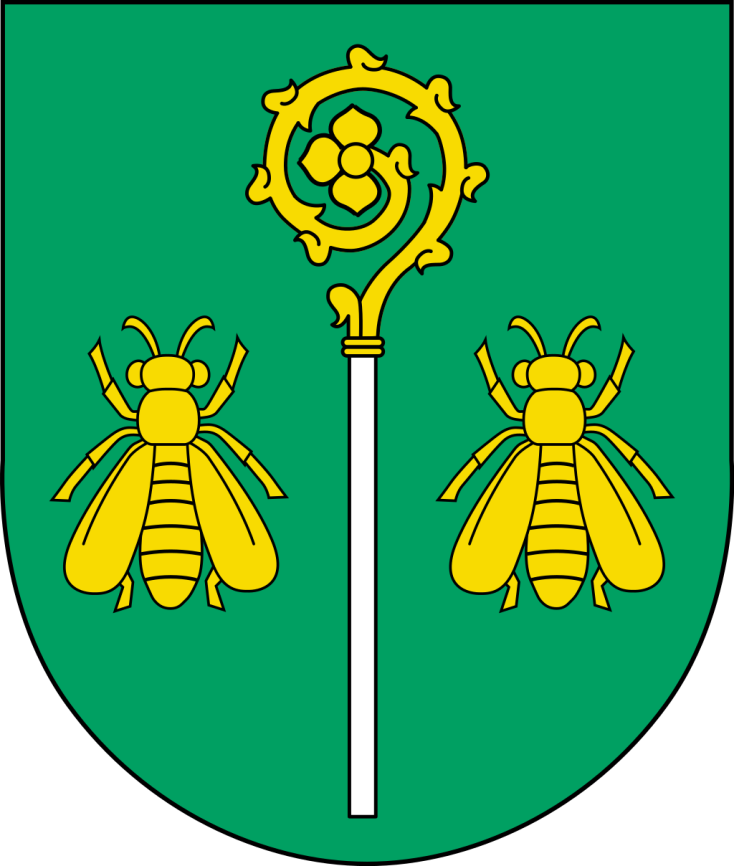 RAPORT O STANIEGMINY RZĄŚNIKZA 2018 rokUrząd Gminy rZĄSNIKul. jESIONOWA 307-205 rZĄSNIKwww.rząśnik.plWSTĘP	Obowiązek przedstawienia raportu o stanie gminy wynika z art. 28aa ustawy                          o samorządzie gminnym. Raport stanowi kompendium wiedzy o działalności gminy za rok ubiegły i jest podstawą do obiektywnej, opartej na faktach, oceny. W tym celu zostały zgromadzone szczegółowe dane o wszystkich aspektach funkcjonowania Gminy według danych dostępnych na dzień opracowania Raportu, jak również za kilka lat wstecz.Raport obejmuje analizę następujących obszarów: charakterystykę gminy, jej sytuację finansową, stan realizacji inwestycji, infrastrukturę techniczną i zagospodarowanie przestrzenne, gospodarkę odpadami i ochronę środowiska, oświatę, kulturę i sport, pomoc społeczną, turystkę i zabytki, słabe i mocne strony gminy oraz szanse i zagrożenia.Dla opracowania Raportu szczególnie cenna okazała się wiedza pracowników Urzędu Gminy Rząśnik i jednostek podległych oraz szereg dokumentów, będących w posiadaniu Urzędu, takich jak Studium Uwarunkowań i Kierunków Zagospodarowania Przestrzennego, raporty z wykonania budżetu Gminy, czy sprawozdania z działalności poszczególnych jednostek gminnych1.CHARAKTERYSTYKA GMINY Gmina Rząśnik pod względem administracyjnym ma status gminy wiejskiej. Miejscowość Rząśnik stanowi siedzibę lokalnych jak i główny ośrodek życia społecznego               i kulturalnego samorządu. Elementami  wyróżniającymi Gminę,  które  mogą  warunkować  jej  przyszły,  dynamiczny rozwój, jest bogactwo terenów zielonych oraz korzystna lokalizacja względem Warszawy. Rząśnik jest największym miejscowością w gminie, zarówno pod względem ludności, jak i powierzchni terenów zainwestowanych. W Rząśniku zamieszkuje ponad dwukrotnie więcej osób niż w drugim pod względem liczby ludności ośrodku – Porządziu. Rząśnik zaspokaja potrzeby mieszkańców  w zakresie usług, w tym usług administracji, nauki, kultury, sportu i ochrony zdrowia na poziomie lokalnym. Usługi wyższego rzędu oferuje Wyszków, oddalony o ok. 20 km w kierunku południowym od Rząśnika. Pozostałe wsie pełnią funkcje rolnicze, a miejscowości położone na północ gminy – również letniskowe.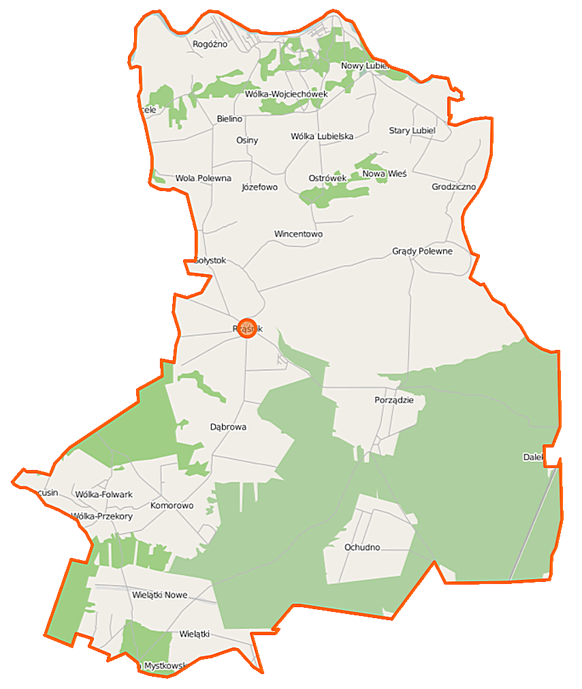 Mapa nr 1. Gmina Rząśnik. Źródło: Studium Uwarunkowań i Kierunków Zagospodarowania Przestrzennego Gminy RząśnikW 2018 roku Gmina działała w oparciu o następujące dokumenty strategiczne:Strategia Rozwoju Gminy Rząśnik na lata 2014-2020,Aktualizowana Wieloletnia Prognoza Finansowa gminy Rząśnik na lata 2018-2023,Studium Uwarunkowań i kierunków Zagospodarowania Przestrzennego Gminy Rząśnik,Plan gospodarki niskoemisyjnej na lata 2015-2020,Program Ochrony Środowiska na lata 2017-2020,Wieloletni Program gospodarowania mieszkaniowym zasobem gminy na lata 2014-2019,Gminny Program Opieki nad ZabytkamiPlan gospodarki niskoemisyjnej dla gminy Rząśnik na lata 2015-2020,Gminny Program Wspierania Rodziny w Gminie Rząśnik na lata 2018-2020,Gminy Program Profilaktyki i Rozwiązywania Problemów  Alkoholowych,Gminny Program Przeciwdziałania Narkomanii,Plany odnowy miejscowości Dąbrowa, Ochudno i Nowy Lubiel.1.1.Położenie i powierzchnia gminyGmina Rząśnik położona  jest na Niżu Środkowoeuropejskim, w województwie mazowieckim, na północny wschód od 3-milionowej aglomeracji warszawskiej, stolicy kraju i województwa. Powierzchnia Gminy wynosi 167,42 km2. Obszar Gminy składa się z dwóch części rozdzielonych pasmem wzniesień morenowych. Część południowa to równinny teren, rozcięty rzeką Prut w ok. 70 % pokryty lasami, północna część to dolina Dolnej Narwi,                           z charakterystycznym krajobrazem tarasowym i terenami podmokłymi (bagno Pulwy). Jest to rejon cenny przyrodniczo, o delikatnej równowadze stosunków wodnych.Relatywna bliskość dużego ośrodka miejskiego, 70 km – ma swoje zalety. Rynek warszawski, mimo że trudny i wysoce konkurencyjny, to lepsze szanse na pozyskanie inwestorów, na zapewnienie nabywców oferowanych lub wytwarzanych lokalnie dóbr i usług, wreszcie ułatwiony dostęp do informacji i wiedzy ekspertów. Gmina jest jedną z 6 gmin powiatu wyszkowskiego i jest dość mocno zintegrowana z tym ośrodkiem. Akcentuje to infrastruktura komunikacyjna: droga do Warszawy wiedzie przez Wyszków. Przez gminę przebiega też droga łącząca Wyszków z Pułtuskiem. Gmina Rząśnik leży na równinnym terenie, o dużej lesistości. na pograniczu Doliny Dolnej Narwi i Międzyrzecza Łomżyńskiego. Hydrograficznie rejon należy do zlewiska Narwi. Tereny gminy, podobnie jak innych powiatu wyszkowskiego, to część specjalnego obszaru „Zielone Płuca Polski”. Prowadzenie produkcji rolnej oraz działalności gospodarczej wiąże się z koniecznością przestrzegania określonych wymogów, związanych z ochroną środowiska i krajobrazu. Z drugiej strony tworzy to szanse na rozwój ruchu turystycznego                i rekreacyjnego.Na  terenie  Gminy  Rząśnik  5  miejscowości  pełni  główne  funkcje  handlowe                  i  społeczne. Największym  z  nich  jest Rząśnik pełniący  rolę  siedziby  gminy  Znajduje  się  tu  Urząd  Gminy,  Oddział  Banku  Spółdzielczego, Urząd Pocztowy oraz Niepubliczny Ośrodek Zdrowia.Strukturę osadniczą gminy tworzy 28 jednostek osadniczych o charakterze typowo rolniczym Posiadają one zróżnicowane układy przestrzenne. Pod względem liczby ludności oraz wielkości terenów zainwestowanych największymi ośrodkami są: Rząśnik, Nowy Lubiel, Porządzie, Ochudno, Dąbrowa i Komorowo. Miejscowości te poza Nowym Lubielem, zlokalizowane są w południowej części gminy. Północna cześć gminy charakteryzuje występowaniem mniejszych miejscowości o bardziej rozproszonej zabudowie. W gminie dominuje zwarta zabudowa zagrodowa i mieszkalna jednorodzinna (szczególnie w centralnej i południowej części gminy) sytuowana wzdłuż głównych dróg zazwyczaj po jej dwóch stronach. Zazwyczaj występuje przewaga liczbowa zabudowy po jednej stronie drogi, co jest wynikiem przekształcenia typowych rzędówek, w których naprzeciwko zabudowy znajdowały się pola uprawne, w ulicówki. Wśród występujących na terenie gminy Rząśnik czytelnych układów przestrzennych wsi należy wymienić: wielodrożnice (Rząśnik, Porządzie, Ochudno), rzędówkę (Janowo), ulicówkę (Komorowo, Wielątki Nowe), widlicę (Wólka Folwark), wieś rozproszoną (Plewica, Rogóźno, Wólka Wojciechówek, Nowy Lubiel).    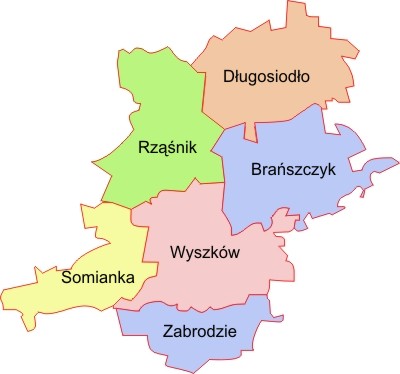 Mapa nr 2. Powiatu wyszkowski. Źródło: https://www.osp.org.pl/Gmina graniczy:od wschodu z gminami wiejskimi Długosiodło i Brańszczyk;od północy przy rzece Narew z gminą wiejską Rzewnie (powiat makowski);od zachodu z gminą wiejska Obryte (powiat pułtuski);od południowego zachodu z gminą wiejską Zatory (powiat pułtuski);od południa z gminą wiejską Somianka i gminą miejsko-wiejską Wyszków.1.2.Władze gminy i gminne jednostki organizacyjneRada Gminy Rząśnik  liczy 15 radnych. Przy radzie działają następujące stałe komisje:Komisja Rewizyjna  - 5 osób;Komisja Skarg, Wniosków i Petycji – 5 osób;Komisja Finansów i Oświaty – 5 osób;Komisja Rolnictwa ,Ochrony Środowiska, Leśnictwa i Rozwoju Przestrzennego – 5 osób.Liczba odbytych sesji w 2018 – 14 w tym 2 nadzwyczajne.Podjęto 79 uchwał.Gminne jednostki organizacyjne:Gminna Biblioteka Publiczna w Rząśniku z filią w Nowym Lubielu,Gminny Ośrodek Pomocy Społecznej w RząśnikuZakład Gospodarki Komunalnej w RząśnikuSzkoła Podstawowa im. ks. Jana Twardowskiego w RząśnikuSzkoła Podstawowa im. Jana Pawła II w BielinieSzkoła Podstawowa im. Orła Białego w KomorowieSzkoła Podstawowa im. ks. Jana Trzaskomy w PorządziuSzkoła Podstawowa im. ks. Kardynała Stefana Wyszyńskiego w Starym LubieluZatrudnienie w Urzędzie Gminy Rząśnik1.	Wójt Gminy – 1 etat,2.	Zastępca Wójta – 1 etat,3.	Sekretarz Gminy – 1 etat,4.	Skarbnik Gminy – 1 etat,5.	Wydział  Budżetu i Finansów – 6 etatów,6.	Stanowisko pracy ds. informatyki, informatyzacji i prowadzenia BIP - 1 etat,7.	Zastępca Kierownika USC – 1 etat,8.	Stanowisko pracy ds. obsługi rady gminy, sekretariatu i spraw kadrowych – 1 etat,9.	Stanowisko pracy ds. spraw obronnych, obrony cywilnej, zarządzania kryzysowego                    i ochrony ppoż. – 3/5 etatu10.	Stanowisko pracy ds. dowodów osobistych, ewidencji ludności i działalności gospodarczej – 1 etat,11.	Stanowisko ds. zamówień publicznych i planowania przestrzennego – 1 etat,12.	Konserwator gminnych obiektów szkolnych – 1 etat,13.	Kierowca samochodu osobowego – 1 etat,14.	Sekretarka – 1 etat.W Urzędzie Gminy Rząśnik funkcjonuje referat budżetu i finansów, którego kierownikiem jest Skarbnik Gminy oraz dziewięć samodzielnych stanowisk pracy. Ogólna liczba stanowisk wynosi 19.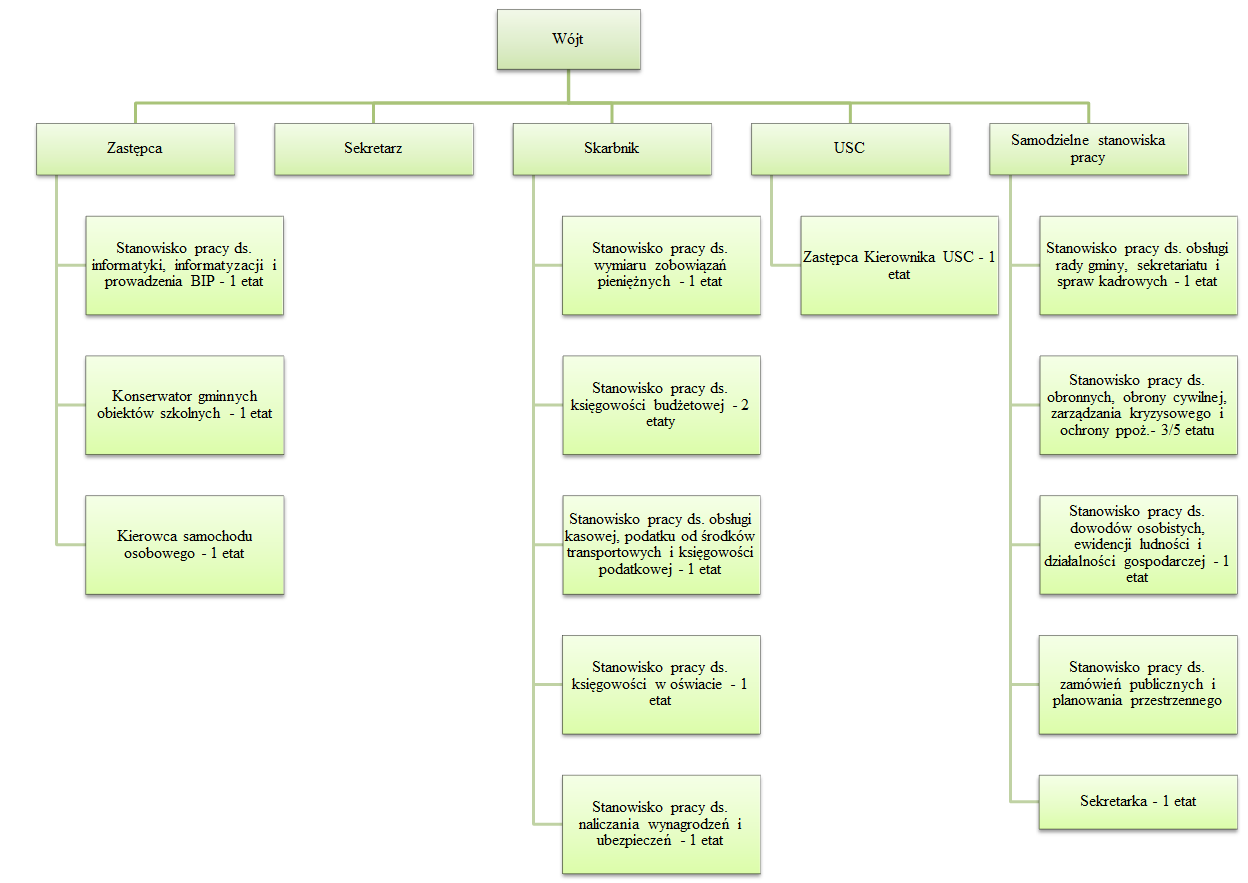 Schemat nr1. Schemat organizacyjny Urzędu Gminy Rząśnik w 2018r. Źródło: opracowanie własne na podstawie Regulaminu Organizacyjnego.Prace interwencyjneW Urzędzie Gminy były zatrudnione 3 osoby w ramach prac interwencyjnych w różnych okresach 2018r. Osoby te służyły wsparciem dla pracowników Urzędu Gminy, wykonywały prace biurowe i administracyjne.  Za każdego pracownika zatrudnionego w ramach prac interwencyjnych Powiatowy Urząd Pracy w Wyszkowie refundował przez okres 6 miesięcy 800 zł wynagrodzenia oraz składki na ubezpieczenia społeczne od tej kwoty wynagrodzenia.Roboty publiczne W ramach robót publicznych w Urzędzie Gminy były zatrudnione 4 osoby na okres ośmiu miesięcy. Robotnicy gospodarczy odpowiadali za prace porządkowe na terenie gminy. Za każdego pracownika zatrudnionego w ramach robót publicznych Powiatowy Urząd Pracy               w Wyszkowie refundował przez okres 6 miesięcy 1500 zł wynagrodzenia oraz składki na ubezpieczenia społeczne od tej kwoty wynagrodzeniaStaże Urząd Gminy zorganizował staże dla 12 osób na stanowiskach biurowych. Osoby te wykonywały prace takie jak: obsługa interesantów, praca w programach komputerowych, porządkowanie i archiwizowanie dokumentów, obsługa urządzeń biurowych. Za staż przysługiwało bezrobotnym stypendium wypłacane przez Powiatowy Urząd Pracy                          w Wyszkowie. Po zakończonym stażu osoby były zatrudnione na podstawie umowy o pracę na pół etatu na okres trzech miesięcy.Prace społecznie użyteczneGmina zorganizowała prace społecznie użyteczne dla 3 osób uprawnionych. Osoby pracowały 40 godzin miesięcznie i wykonywały prace porządkowe na terenie gminy, w tym: odśnieżanie, sprzątanie chodników, koszenie trawy, grabienie liści, malowanie, przycinanie krzewów, pielenie rabat kwiatowych. Osobom wykonującym prace wypłacono wynagrodzenie w kwocie 8449,60 zł, w tym dofinansowanie z Powiatowego Urzędu Pracy wynosiło 5069,76 zł.1.3.SołectwaW skład gminy wchodzi 28 sołectw: Bielino, Dąbrowa, Gołystok, Grądy Polewne, Grodziczno, Janowo, Józefowo, Komorowo, Nowa Wieś, Nowe Wielątki, Nowy Lubiel, Nury, Ochudno, Osiny, Ostrówek, Plewica, Porządzie, Rogóźno, Rząśnik, Stary Lubiel, Wielątki, Wielątki-Folwark, Wincentowo, Wola Polewna, Wólka-Folwark, Wólka Lubielska, Wólka-Przekory, Wólka-Wojciechówek. Organem uchwałodawczym jest Zebranie Wiejskie      a organem wykonawczym Sołtys. Działalność sołtysa wspierana jest przez radę sołecką. Zasady działania sołectw jako jednostek pomocniczych, zakres przekazywania im składników mienia do korzystania oraz zasady przekazywania środków finansowych na realizację zadań tych jednostek określone zostały przez radę gminy w statucie sołectwa.1.4.LudnośćNa dzień 31 grudnia 2018 r. liczba osób  zameldowanych na pobyt stały wynosiła 7003,  a na pobyt czasowy 60. W roku 2018 odnotowano 87 urodzeń i 72 zgony. Przeciętna długość życia osób zmarłych w 2018r. wynosiła: kobiet  81 lat, mężczyzn 73 lata.Gmina charakteryzuje się niewielkim wzrostem ludności. W strukturze ekonomicznej ludności największą grupę stanowią osoby w wieku produkcyjnym oraz poprodukcyjnym. Tym samym widoczny jest trend starzenia się społeczeństwa gminy.W okresie od wczesnej wiosny do jesieni liczba osób przebywających na obszarze gminy wzrasta. Powyższy wzrost wynika przede wszystkim ze wzmożonego pobytu osób                     w miejscowościach położonych głównie nad Narwią. W głównej mierze dotyczy to terenów zabudowy rekreacji indywidualnej we wsiach Nowy Lubiel, Rogóźno i Plewica.Tabela Nr 1. Statystyka ludności Gminy Rząśnik. Pobyt stały. Źródło: opracowanie własne.Tabela Nr 2. Statystyka ludności Gminy Rząśnik. Pobyt czasowy. Źródło: opracowanie własne.Tabela nr 3. Statystyka mieszkańców Gminy Rząśnik wg wieku i płci. Pobyt stały. Źródło: opracowanie własne.Tabela nr 4. Statystyka mieszkańców Gminy Rząśnik wg wieku i płci. Pobyt czasowy. Źródło: opracowanie własne.1.5.Gospodarstwa rolneGmina Rząśnik jest gminą wiejską, w której użytki rolne stanowią ponad połowę powierzchni gminy. Wśród użytków rolnych przeważają grunty pod zasiewami, czyli grunty orne . Równie duży odsetek stanowią łąki – 3 030 ha. Dość dużą powierzchnię stanowią też grunty użytkowane jako pastwiska, stanowiąc ok. 9 % powierzchni użytków rolnych.Wśród gospodarstw rolnych największą powierzchnię zajmują te o powierzchni 50 ha, stanowiąc ok. 0,08 % (2373 ha) powierzchni wszystkich gospodarstw. Znaczną powierzchnię zajmują też gospodarstwa o wielkości 5 ha oraz 10 ha Są to gospodarstwa indywidualne. Wg danych Powszechnego Spisu Rolnego z 2010 roku na terenie Gminy Rząśnik, której całkowita powierzchnia wynosi 16 743 ha, grunty rolne zajmują – 7 691 ha (46% całkowitej powierzchni). Na terenie Gminy utworzonych jest 1065 gospodarstw rolnych. Głównie są to gospodarstwa rozdrobnione - zgodnie z danymi GUS największą grupę gospodarstw stanowią gospodarstwa poniżej 5 hektarów - 553 ha (52%).1.6.Podmioty gospodarczeWśród podmiotów  gospodarczych zarejestrowanych w gminie Rząśnik w 2018r. liczba zarejestrowanych działalności po przeważającym kodzie PKD wg rodzaju oraz sekcji największy udział  przypadł jednostkom zaliczanym do sekcji F – Budownictwo 93 podmioty gospodarcze, sekcja G – Handel hurtowy i detaliczny; naprawa pojazdów samochodowych włączając motocykle 61 podmiotów , sekcja H - Transport i gospodarka magazynowa                      52 podmioty, sekcja C – Przetwórstwo przemysłowe 28 podmiotów oraz sekcja A – Rolnictwo, leśnictwo, łowiectwo i rybactwo – 22 podmioty.Tabela nr 5. Podmioty gospodarcze – Gmina Rząśnik jako główne miejsce wykonywania działalności. Źródło: https://prod.ceidg.gov.pl/Tabela Nr 6. Podmioty gospodarcze – Gmina Rząśnik jako miejsce zamieszkania przedsiębiorcy. Źródło: https://prod.ceidg.gov.pl/1.7.Organizacje pozarządowe działające na terenie gminyW gminie Rząśnik funkcjonuje 10 organizacji pozarządowych, w tym 6 jednostek OSP, stanowiących ważny element życia społeczności gminnej, takie jak:Stowarzyszenie „Klub Srebrnego Wieku” w Rząśniku działający od 2009r,Wiejski Klub Sportowy „Rząśnik” działający od 2006r skupiający w sobie miłośników piłki nożnej,Zespół Ludowy „Kurpie Białe” z Rząśnika, działający przy Klubie Srebrnego Wieku,Stowarzyszenie na rzecz rozwoju wsi Dąbrowa,Stowarzyszenie przyjaciół Porządzia.W 2018r. ogłoszono dwa otwarte konkursy ofert na realizację zadań publicznych Gminy Rząśnik:w zakresie upowszechniania kultury fizycznej i sportu na terenie gminy Rząśnik,w zakresie aktywizacji ludzi starszych w środowisku lokalnym gminy Rząśnik.Tabela nr 7. Udzielone dotacje dla organizacji pozarządowych . Źródło: Sprawozdanie z realizacji Programu współpracy Gminy Rząśnik z organizacjami pozarządowymi oraz innymi podmiotami  prowadzącymi działalność pożytku publicznego za rok 2018Na terenie gminy działają również aktywnie grupy nieformalne, czyli Kluby Seniora                      w Ochudnie i Koło Gospodyń Wiejskich w Dąbrowie.Na terenie gminy działa sześć jednostek Ochotniczej Straży Pożarnej:OSP Dąbrowa,OSP  Komorowo,OSP Ochudno,OSP Porządzie,OSP Wólka Lubielska,OSP Rząśnik.OSP skupia w swoich szeregach 125 czynnych członków.Trzy jednostki są wyposażone w pojazdy przygotowane do działań ratowniczo – gaśniczych. W 1998 roku Jednostka OSP w Rząśniku została włączona do krajowego systemu ratowniczo-gaśniczego, co potwierdza wysoki stopień wyszkolenia oraz przygotowania do akcji ratowniczej. W 2018 roku jednostka otrzymała na wyposażenie łódź aluminiową                         z wyposażeniem na przyczepie i przeszła odpowiednie szkolenie w zakresie ratownictwa wodnego. Każdy ochotnik straży pożarnej, który uczestniczył w działaniu ratowniczym czy szkoleniu pożarniczym organizowanym przez Państwową Straż Pożarną otrzymuje ekwiwalent pieniężny w wysokości ustalonej przez Radę Gminy (1/175 przeciętnego wynagrodzenia ogłoszonego przez prezesa GUS na podstawie art. 20 pkt 2 ustawy z dnia                 17 grudnia 1998r. o emeryturach i rentach z Funduszu Ubezpieczeń Społecznych).2.SYTUACJA FINANSOWA GMINY	2.1.Wysokość budżetu i poziom zadłużenia	Polityka finansowa gminy Rząśnik realizowana jest w oparciu o uchwałę budżetową corocznie uchwalaną przez Radę Gminy, która określa źródła dochodów  oraz kierunki wydatkowania środków. Realizacja inwestycji oparta jest o przedsięwzięcia wyszczególnione w Wieloletniej Prognozie Finansowej oraz o załącznik do uchwały budżetowej obrazujący wydatki majątkowe. Pozycję finansową gminy określa wysokość osiągniętych dochodów budżetowych. Najwyższy udział mają dotacje,  następnie subwencje i podatki od osób fizycznych i prawnych. Od roku 2016 w gminie obowiązują niezmienione stawki podatku od nieruchomości. W roku 2016 podjęto  uchwałę o zmianie wysokości podatku od środków transportowych, które po uwzględnieniu potrzeb przedstawionych przez lokalnych przedsiębiorców uległy obniżeniu. Gmina corocznie obniża średnią cenę skupu żyta ogłoszoną przez Prezesa GUS-u, która stanowi podstawę obliczania podatku rolnego. Stawka podatku leśnego obowiązuje w wysokości ustalonej na podstawie komunikatu Prezesa               GUS-u.Gmina ponosi wydatki na realizacje zadań zgodnie z ustawą o samorządzie gminnym. Najwięcej środków w budżecie wydaje się na zadania oświatowo-wychowawcze,                                                               a od 2016 roku ogromną część wydatków stanowi realizacja programu rządowego „Rodzina 500+”. Kolejne pozycje kosztowe budżetu gminy Rząśnik tworzą gospodarka komunalna oraz transport i łączność.Na realizację części inwestycji gmina Rząśnik zaciąga zobowiązania. Na dzień 31.12.2018 roku gmina posiadała zobowiązania w kwocie 3 856 000,00zł                                                                                                    z tytułu zaciągniętych pożyczek i wykupu obligacji.Tabela nr 8. Budżet Gminy Rząśnik w 2018r. Źródło: opracowanie własne.2.2.Zaległości podatkoweTabela nr 9. Zaległości podatkowe w gminie Rząśnik. Źródło: opracowanie własne.Tabela nr 10. Zestawienie nieruchomości według rodzajów. Źródło: opracowanie własne.Tabela nr 11. Podatnicy wg rodzajów. Źródło: opracowanie własne.3. STAN REALIZACJI INWESTYCJI3.1. Zadania inwestycyjne w 2018 r.Tabela nr 12. Zadania inwestycyjne w 2018r. Źródło: opracowanie własne.3.2. Poziom wydatków inwestycyjnych i ich udział w wydatkach budżetu gminyTabela nr 13. Poziom wydatków inwestycyjnych i ich udział w wydatkach budżetu gminy. Źródło; opracowanie własne.3.3    fUNDUSZ sOŁECKIOd 2010 roku w gminie Rząśnik funkcjonuje fundusz sołecki. Jest to forma budżetu partycypacyjnego, wykorzystywanego  przez sołectwa. Obliczane na podstawie ustawy  środki finansowe są przekazywane do dyspozycji poszczególnym sołectwom. Wydatki wykonane w  ramach funduszu są w części refundowane przez budżet państwa. Przedsięwzięcia, które zrealizowano  w ramach funduszu sołeckiego  na terenie gminy Rząśnik to:doposażenie i remonty świetlic wiejskich,budowa lub doposażenie istniejących placów zabaw oraz siłowni zewnętrznych,budowa oraz remont dróg gminnych i chodników,budowa i modernizacja oświetlenia ulicznego,budowa altan i wiat na gminnych terenach,zakup, montaż wiat przystankowych i znaków drogowych.Wysokość wydatków i wysokość zwrotu w ramach funduszu przedstawia poniższa tabela.Tabela nr 14. Wysokość wydatków i wysokość zwrotu w ramach funduszu sołeckiego. Źródło; opracowanie własne.4.INFRASTRUKTURA TECHNIICZNA I  ZAGOSPODAROWANIE PRZESTRZENNE	4.1.Infrastruktura techniczna	Miejscowość gminna Rząśnik oddalona jest o ok. 75 km od Warszawy, z którą ma dość dobre połączenie komunikacyjne, Zewnętrzne drogowe powiązania komunikacyjne gminy z ważniejszymi ośrodkami miejskimi zapewnia droga wojewódzka nr 618 relacji Wyszków – Pułtusk – Gołymin-Ośrodek (biegnąca wzdłuż południowej granicy gminy Rząśnik) oraz przebiegające poza terenem gminy: droga ekspresowa nr S8 relacji Wrocław – Warszawa – Białystok – ok. 3 km na wschód od gminy Rząśnik; droga krajowa nr 60 relacji Kutno – Ciechanów – Różan – Ostrów Mazowiecka – ok.                 10 km na północ od gminy Rząśnik droga krajowa nr 61 relacji Warszawa – Serock – Różan – Łomża – Augustów – ok. 7 km na zachód od gminy Rząśnik;droga krajowa nr 62 relacji Strzelno – Włocławek – Nowy Dwór Mazowiecki – Wyszków – Siemiatycze – ok. 7 km na południe od gminy Rząśnik.Komunikację z terenami sąsiednich gmin oraz główne powiązania wewnętrzne zapewnia sieć dróg powiatowych, tworząca nadrzędny układ powiązań drogowych. 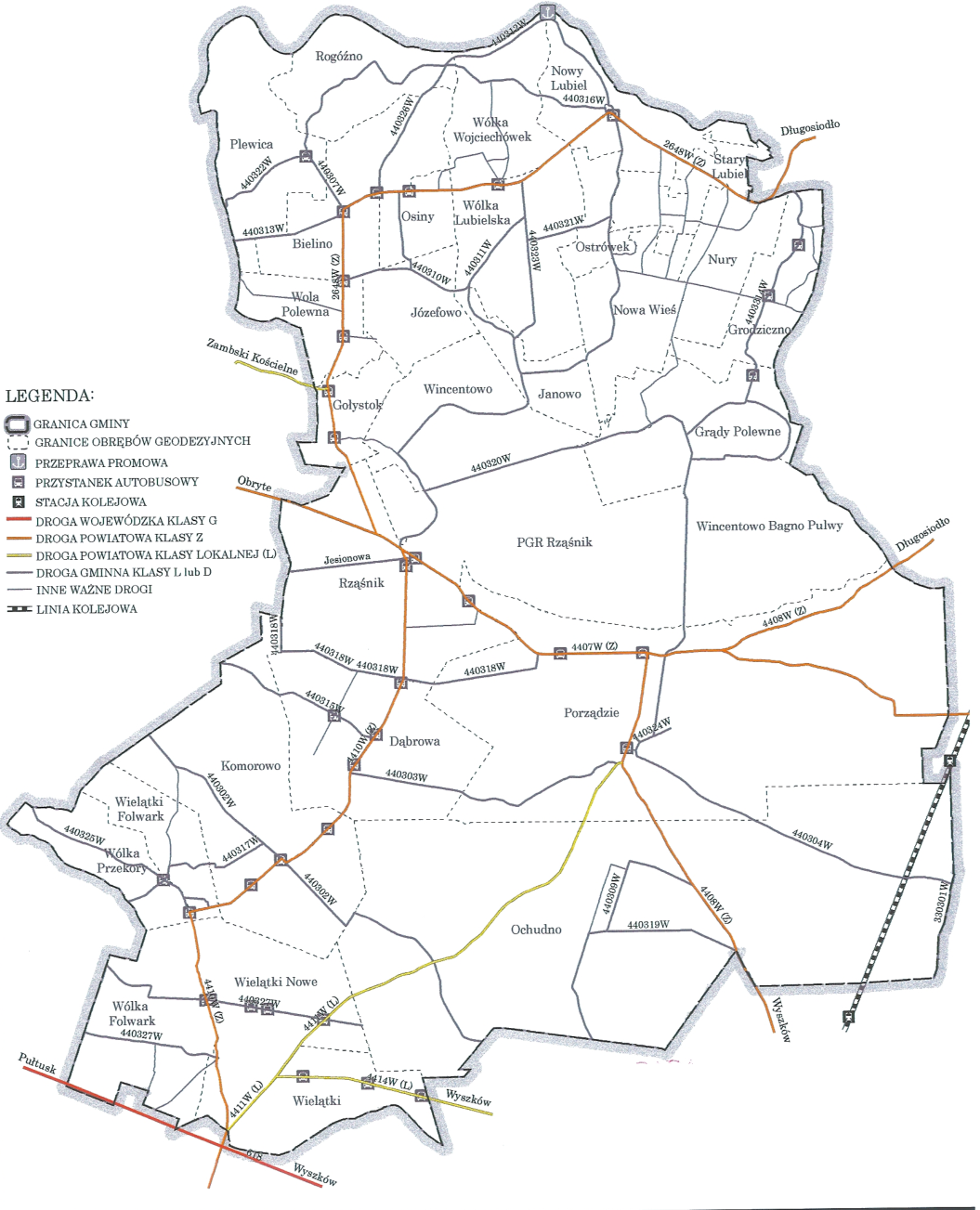 Mapa nr 3. Układ powiązań drogowych w Gminie Rząśnik. Źródło: Studium Uwarunkowań i Kierunków Zagospodarowania Przestrzennego Gminy RząśnikSystem zaopatrzenia w gminie wodę oparty jest  na trzech ujęciach wód podziemnych wraz ze stacjami uzdatniania wody zlokalizowanymi w Rząśniku, Starym Lubielu i Ochudnie.Tabela nr 15. Główne parametry ujęć głębinowych na terenie stacji uzdatniania wody. Źródło: opracowanie własne na podstawie decyzji Starosty powiatu wyszkowskiego o udzieleniu pozwolenia wodnoprawnego na pobór wódW 2018 r. do gminnej sieci wodociągowej podłączonych było 31 budynków mieszkalnych, z sieci wodociągowej korzystało 1 778 gospodarstw, a łączna długość sieci wynosiła 143,83 km.W najbliższym czasie gmina planuje rozbudowę sieci wodociągowej 
w miejscowościach Rząśnik i Ochudno.Sieć kanalizacyjna obejmuje miejscowości: Rząśnik, Porządzie i Ochudno.  W 2018 roku rozbudowano sieć  kanalizacyjną w Rząśniku (ul. Polna).Długość sieci kanalizacyjnej w 2018 r. wynosiła 39,33 km. Na dzień 31 grudnia 2018 r. do gminnej sieci kanalizacyjnej podłączonych było 772 budynków mieszkalnych co stanowi 43% ogólnego zasobu mieszkaniowego gminy. Ścieki z terenu gminy są przyjmowane przez oczyszczalnię ścieków zlokalizowaną w Rząśniku o przepustowości 350,00 m3/dobę.Ponadto na terenie gminy wybudowano przydomowe oczyszczalnie ścieków. Na koniec 2018 r. funkcjonowało 146 przydomowych oczyszczalni, w tym w szkołach podstawowych w Bielinie i Starym Lubielu. Pozostałe gospodarstwa odprowadzają ścieki do zbiorników asenizacyjnych (szamb).Gmina nie jest podłączona do systemu gazociągów i nie posiada sieci elektrociepłowniczej. Zapotrzebowanie na gaz zaspokajane jest z butli i zbiorników, 
a systemy grzewcze oparte są głównie na paliwach stałych.W zakresie łączności na terenie gminy funkcjonuje łączność przewodowa  oraz system telefonii komórkowej. Nie wszystkie obszary gminy mają zapewniony dostęp do Internetu
o odpowiednich parametrach,  jak również  zasięg telefonii komórkowej nie pokrywa 100% obszaru gminy.  4.2. Zagospodarowanie przestrzenneW gminie obowiązuje miejscowy plan zagospodarowania przestrzennego uchwalony Uchwałą Rady Gminy Rząśnik Nr XXVII/130/04 z dnia 30.12.2004r. opublikowaną w  Dz. Urz. woj. Mazowieckiego  Nr 34, poz. 887  z 09.02.2005r. obejmujący 94,1% powierzchni gminy.W 2017 r. podjęto Uchwałę Nr XLIII.198.2017 Rady Gminy Rząśnik z dnia                           28 września 2017 roku w sprawie uchwalenia studium uwarunkowań i kierunków zagospodarowania przestrzennego gminy Rząśnik	W strukturze użytkowania obszaru gminy Rząśnik największy udział mają użytki rolne stanowiące ok. 57,8 % powierzchni gminy. Tereny zabudowane i zurbanizowane stanowią    ok. 2,6% powierzchni gminy. Udział obszarów leśnych wynosi ok. 37% powierzchni gminy. Niskim udziałem charakteryzują się tereny rekreacji i wypoczynku stanowiące ok. 3,6% powierzchni gruntów zabudowanych i zurbanizowanych.5. GOSPODARKA ODPADAMI I OCHRONA ŚRODOWISKA5.1. Gospodarka odpadamiGospodarka odpadami w 2018 r. była uregulowana następującymi uchwałami:Uchwała Nr LV.274.2018 Rady Gminy Rząśnik z dnia 27 września 2018 roku w sprawie regulaminu utrzymania czystości i porządku na terenie Gminy Rząśnik;Uchwała XXIII.1117.2016 Rady Gminy Rząśnik z dnia 21 czerwca 2016 roku w sprawie określenia wzoru deklaracji o wysokości opłaty za gospodarowanie odpadami komunalnymi oraz warunków i tryby składania deklaracji za pomocą środków komunikacji elektronicznej;Uchwała Nr XXIII.116.2016  Rady Gminy Rząśnik z dnia 21 czerwca 2016 roku                        w sprawie terminu częstotliwości i trybu uiszczania opłaty za gospodarowanie odpadami komunalnymi;Uchwała Nr XXIII.114.2016 Rady Gminy Rząśnik z dnia 13 lipca 2016 roku w sprawie szczegółowego sposobu i zakresu świadczenia usług w zakresie odbierania odpadów komunalnych od właścicieli nieruchomości i zagospodarowanie tych odpadów, w zamian za uiszczoną przez właściciela nieruchomości opłatę a gospodarowanie odpadami komunalnymi. Uchwała Nr V.26.2015 Rady Gminy Rząśnik z dnia 16 lutego 2015 roku w sprawie wyboru metody ustalania opłaty za gospodarowanie odpadami komunalnymi oraz ustalenia stawki takiej opłaty. Cała gmina objęta była w 2018 r. zorganizowaną zbiórką odpadów komunalnych. Funkcjonowała zbiórka odpadów zmieszanych i zbiórka selektywna z wydzieleniem następujących grup i frakcji:szkło,papier i tektura,metal,tworzywa sztuczne,bioodpady zielone i inne ulegające biodegradacji;odpady wielkogabarytowe.Na terenie Gminy Rząśnik istnieje Punkt Selektywnej Zbiórki Odpadów Komunalnych zlokalizowany w Nowym Lubielu. Do PSZOKU  można przekazać odpady komunalne zebrane w sposób selektywny, w tym:papier,metale,tworzywa sztuczne, szkło,odpady zielone,przeterminowane leki i chemikalia, zużyte baterie i akumulatory,zużyty sprzęt elektryczny                                 i elektroniczny,meble i inne odpady wielkogabarytowe,odpady budowlane i rozbiórkowe stanowiące odpady komunalne                        z remontów prowadzonych samodzielnie.Dla budynków mieszkalnych jednorodzinnych odpady nieselektywne i selektywne odbierane były raz w miesiącu. Gmina Rząśnik nie podjęła uchwały obejmującej odbiorem odpadów  nieruchomości niezamieszkałych, na których znajdują się domki letniskowe lub innych nieruchomości wykorzystywanych na cele rekreacyjno – wypoczynkowe. W 2018 roku konsorcjum firm RDF Sp. z o.o. i MPK Pure Home Sp. z o.o. Sp. k. realizowało odbiór odpadów komunalnych z nieruchomości jednorodzinnych na terenie Gminy Rząśnik.W roku 2018 z terenu gminy odebrano 904,29 Mg wszystkich odpadów komunalnych. Gmina osiągnęła poziom recyklingu i przygotowania do ponownego użycia papieru, metali, tworzyw sztucznych i szkła na poziomie 36,3 %.5.2. Zadania z zakresu ochrony środowiska	Gmina w 2018 roku wdrażała i realizowała szereg planów i programów związanych                  z ochroną środowiska:„Plan Gospodarki Niskoemisyjnej dla gminy Rząśnik na lata 2015 – 2020” -  przyjęty do realizacji uchwałą nr XVIII.87.2015 Rady Gminy Rząśnik z dnia 30 grudnia 2015 r. 
Plan Gospodarki Niskoemisyjnej (PGN) to dokument strategiczny, opisujący kierunki działań zmierzających do osiągnięcia celów pakietu klimatyczno-energetycznego tj. redukcji emisji gazów cieplarnianych, zwiększenia udziału energii pochodzącej ze źródeł odnawialnych, zwiększenia efektywności energetycznej oraz poprawy jakości powietrza, a także zmiany postaw konsumpcyjnych użytkowników energii. PGN określa plan działania i jego uwarunkowania, służące redukcji zużycia energii finalnej na terenie gminy Rząśnik, a przez to redukcję emisji gazów cieplarnianych (CO2).„Program Ochrony Środowiska dla Gminy Rząśnik na lata 2017-2020 z perspektywą na lata 2021-2024 wraz z prognozą oddziaływania na środowisko” przyjęty uchwałą nr XXXIV.162.2017 Rady Gminy Rząśnik z dnia 14.02.2017 r.Głównym celem Programu Ochrony Środowiska stanowiącego podstawę realizacji strategicznych działań z zakresu ochrony środowiska i gospodarki odpadami                      oraz będącego źródłem informacji o przyrodniczych uwarunkowaniach gminy,                       jest wdrożenie polityki ochrony środowiska na poziomie lokalnym. Ponadto celem Programu jest rozpoznanie stanu istniejącego i przedstawienie propozycji zadań niezbędnych do kompleksowego rozwiązania problemów ochrony środowiska oraz wyznaczenie hierarchii ważności poszczególnych inwestycji.„Projekt założeń do planu zaopatrzenia w ciepło, energię elektryczną i paliwa gazowe dla Gminy Rząśnik na lata 2012 – 2027” - przyjęty uchwałą nr XVI/100/2012 z dnia 29.02.2012r.
Dokument zawiera możliwości stosowania środków poprawy efektywności energetycznej w rozumieniu ustawy z dnia 15 kwietnia 2011r. o efektywności energetycznej. W dokumencie zawarto ocenę stanu aktualnego i przewidywanych zmian zapotrzebowania na ciepło, energię elektryczną i paliwa gazowe. Ujęto w nim przedsięwzięcia racjonalizujące użytkowanie ciepła, energii elektrycznej i paliw gazowych oraz możliwości wykorzystania istniejących nadwyżek i lokalnych zasobów paliw i energii, z uwzględnieniem energii elektrycznej i ciepła wytwarzanych w odnawialnych źródłach energii, energii elektrycznej i ciepła użytkowego wytwarzanych w kogeneracji oraz zagospodarowania ciepła odpadowego z instalacji przemysłowych.
„Strategia Rozwoju Gminy Rząśnik na lata 2014 – 2020” - przyjęty uchwałą                                 nr XXXVIII.227.2013 z dnia 30 grudnia 2013 r.Niniejszy dokument wyznacza długofalowe kierunki rozwoju gminy Rząśnik oraz wskazuje działania, których realizacja przyczyni się do rozwoju priorytetowych dla niej obszarów. Strategia określa stan docelowy, do którego powinno się dążyć w kolejnym okresie planowania, zarysowuje ramy działań władz Gminy prowadzących do osiągnięcia wyznaczonych celów oraz prezentuje przykłady inicjatyw w ramach każdego strategicznego kierunku rozwoju. „Gminny Program Oczyszczania Ścieków Komunalnych poprzez budowę przydomowych oczyszczalni ścieków na terenie Gminy Rząśnik” przyjęty uchwałą                      nr  X/59/2011 z dnia 15.09.2011r.Celem Programu jest poprawa stanu środowiska naturalnego gminy Rząśnik poprzez ograniczenie ilości zanieczyszczeń przedostających się do wód powierzchniowych,                       jak i do wód gruntowych i gleb poprzez nieszczelne szamba przydomowe. W wyniku realizacji powyższego celu nastąpi poprawa stanu środowiska naturalnego, z czym wiąże się również poprawa warunków życia mieszkańców. Realizacja projektu przyczyni się jednocześnie do osiągnięcia standardów w zakresie ochrony środowiska zawartych                   w polskim prawie oraz dyrektywach Unii Europejskiej.„Program usuwania wyrobów zawierających azbest dla Gminy Rząśnik na lata 2009 – 2032” – przyjęty uchwałą nr XXXIV/150/09 Rady Gminy Rząśnik z dnia 11.09.2009r. 
Podstawowym celem Programu jest usunięcie z terenu gminy Rząśnik azbestu oraz wyrobów zawierających azbest do roku 2032, likwidację oddziaływania azbestu na środowisko, stworzenie odpowiednich warunków do wdrożenia przepisów prawnych oraz norm postępowania z wyrobami zawierającymi azbest stosowanych w Unii Europejskiej. Natomiast podstawowym zadaniem Programu jest określenie ilości wyrobów zawierających azbest na terenie gminy Rząśnik, ustalenie harmonogramu prac przy usuwaniu przedmiotowych wyrobów oraz wskazanie możliwości pozyskania funduszy na usunięcie wyrobów zawierających azbest. Odebrano z terenu gminy 133 Mg materiałów zawierających azbest na kwotę 45 149,00 zł (pozyskane fundusze  24 700,00 zł).6. OŚWIATA, KULTURA I SPORT6.1. Oświata	Uwarunkowania Gminy Rząśnik, gminy wiejskiej, którą tworzy 28 sołectw, mają bardzo istotny wpływ tak na sieć, jak i strukturę organizacyjną gminnych jednostek oświatowych, a tym samym na wielkość nakładów finansowych związanych z realizacją zadań oświatowych. Zatem pogodzenie istniejących realiów z możliwościami tworzy określoną strategię polityki oświatowej w gminie. Samorząd gminny jest organem prowadzącym dla 5-ciu jednostek oświatowych:Szkoła Podstawowa im. Jana Pawła II w Bielinie,Szkoła Podstawowa im. Orła Białego w Komorowie,Szkoła Podstawowa im. ks. Jana Trzaskomy w Porządziu,Szkoła Podstawowa im. ks. Kardynała Stefana Wyszyńskiego w Starym Lubielu,Szkoła Podstawowa im. ks. Jana Twardowskiego w Rząśniku.	W miejscowości Dąbrowa funkcjonuje Publiczna Szkoła Podstawowa prowadzona przez Stowarzyszenie Na Rzecz Rozwoju Wsi Dąbrowa - która dotowana jest przez Gminę. Wyposażenie szkół	Sale przeznaczone dla dzieci młodszych są odpowiednio przygotowane – posiadają pełen zestaw pomocy dydaktycznych, gier i zabawek edukacyjnych.Wszystkie szkoły prowadzone przez samorząd gminny wyposażone są w 2 - 3 sale komputerowe z wejściem do Internetu. Poza tym na wyposażeniu każdej szkoły są tablice interaktywne sprzęt multimedialny oraz sprzęt komputerowy (laptopy, rzutnik). Każda placówka posiada bibliotekę wraz z czytelnią. Cztery szkoły posiadają sale sportowe:Szkoła Podstawowa w Starym Lubielu,Szkoła Podstawowa w Komorowie sala gimnastyczna z boiskami do piłki siatkowej, koszykowej oraz    halowej wraz z pomieszczeniami zaplecza i siłownią,Szkoła Podstawowa w Porządziu sala gimnastyczna z boiskami do piłki siatkowej, koszykowej oraz halowej w raz z pomieszczeniami zaplecza,Szkoła Podstawowa w Rząśniku halę sportową - jest to nowoczesny obiekt o rozmiarach 19mx39m, o powierzchni użytkowej 1281 m2 i kubaturze 8700 m3 z boiskiem do siatkówki, koszykówki, halowej piłki nożnej, tenisa oraz boiska treningowego do koszykówki i siatkówki, z widownią na antresoli dla 130 osób. W hali sportowej jest też nowocześnie wyposażona siłownia.Baza lokalowa szkół, dla których organem prowadzącym jest samorząd gminny jak                 i ich wyposażenie umożliwia realizację programów nauczania w pełnym zakresie. We wszystkich szkołach działa monitoring wizyjny. Każda szkoła dysponuje nowoczesnym placem zabaw dla dzieci.6.2. Realizacja zadań oświatowych i poziom wydatków na oświatęDyrektorzy szkół  przeprowadzili kontrole we własnych placówkach w zakresie:prawidłowości  prowadzenia dokumentacji przebiegu nauczania,kontrola dzienników lekcyjnych,wystawiania ocen cząstkowych z przedmiotów,trybu wystawiania  ocen śródrocznych i rocznych,realizacja  dodatkowych  godzin  z uczniem w ramach tygodniowego 40 - godzinnego czasu pracy, dyscypliny pracy i czasu pracy, pełnienia dyżurów w czasie przerw lekcyjnych.We wszystkich szkołach prowadzono zajęcia wyrównawcze  dla uczniów  mających trudności w nauce oraz zajęcia dodatkowe  dla uczniów zdolnych.Uczniowie klas pierwszych, drugich trzecich, czwartych i piątych, szóstych                             i siódmych szkół podstawowych oraz  drugiej i trzeciej gimnazjów otrzymali darmowe podręczniki, materiały edukacyjne  i materiały ćwiczeniowe.Rodziny  uczniów znajdujące się w trudnej sytuacji materialnej otrzymały pomoc                   w formie stypendiów i zasiłków szkolnych.  W roku 2018r. gmina Rząśnik na wypłatę stypendiów szkolnych wydatkowała kwotę 119 100 zł, w tym 102 145 zł dotacji oraz 16 955 zł wkładu własnego. W drugim półroczu roku szkolnego 2017/2018 wypłacono stypendium szkolne  200 osobom na łączną kwotę 66 000 zł (kwota 110 zł na osobę przez 3 miesiące).                 W pierwszym półroczku roku szkolnego 2018/2019 złożono 108 wniosków o przyznanie stypendium szkolnego. Stypendium wypłacono 177 osobom na łączną kwotę 53 100 zł (kwota 150 zł na osobę przez dwa miesiące). Stypendium szkolne może otrzymać uczeń znajdujący się w trudnej sytuacji materialnej, wynikającej z niskich dochodów na osobę w rodzinie,                 w szczególności gdy w rodzinie występuje: bezrobocie, niepełnosprawność, ciężka lub długotrwała choroba, wielodzietność, brak umiejętności wypełniania funkcji opiekuńczo-wychowawczych, alkoholizm lub narkomania, a także gdy rodzina jest niepełna lub wystąpiło zdarzenie losowe.Uczniowie, którzy osiągnęli wysokie wyniki w sprawdzianach i egzaminach zewnętrznych, brali udział w konkursach na szczeblu co najmniej powiatowym i zajęli czołowe miejsca otrzymali od Wójta  Gminy  wyróżnienia i stypendium za bardzo dobre wyniki w nauce i osiągnięcia sportowe.    Tabela nr 16. Liczba dzieci w klasach I-VIII w Szkołach Podstawowych prowadzonych przez Gminę Rząśnik. Źródło: Opracowanie własne.Tabela nr 17. Źródło: Wydatki ogółem na oświatę. Opracowanie własne.Tabela nr 18. Źródło: Liczba dzieci uczęszczających do oddziałów przedszkolnych w szkołach podstawowych prowadzonych przez gminę Rząśnik. Opracowanie własne.Tabela nr 19. Wydatki ogółem na wychowanie przedszkolne. Źródło:  Opracowanie własne. Tabela nr 20. Wydatkowanie dotacji na podręczniki w szkołach na terenie gminy Rząśnik. Źródło: Opracowanie własne.Tabela nr 21. Podsumowanie wydatków na oświatę za 2018r. Źródło: Opracowanie własne.Projekt „Szkoły – kierunek na przyszłość”Od 2017 jest realizowany projekt „Szkoły – kierunek na przyszłość” współfinansowany z Europejskiego Funduszu Społecznego w ramach Osi priorytetowej                    X Edukacja Dla Rozwoju Regionu działanie 10.1 Edukacja Ogólna w tym w szkołach zawodowych w ramach Regionalnego Programu Operacyjnego Województwa Mazowieckiego na lata 2014-2020. Łączne dofinansowanie projektu 1.205.583,82 PLN                  w tym: 1.015.228,48 PLN – środki europejskie, 190.355,34 PLN – środki z budżetu państwa. Całkowita wartość Projektu wynosi 1.269.035,60 PLN w tym 63.451,78 PLN – środki własne. Celem projektu jest wzrost kompetencji kluczowych oraz właściwych postaw                        i umiejętności niezbędnych w przyszłości na rynku pracy u 472 uczniów(222 dz., 250 chł.)                5 szkół podstawowych i 1 gimnazjum w Gminie Rząśnik w tym 52 uczniów (16 dz., 36 chł.) posiadających orzeczenia o potrzebie kształcenia specjalnego lub opinie poradni psychologiczno-pedagogicznej, dostosowanych do zdiagnozowanych potrzeb edukacyjnych, w okresie realizacji projektu oraz wzrost kwalifikacji 37 nauczycieli niezbędnych do prowadzenia procesu nauczania w zdiagnozowanych obszarach oraz stworzenie uczniom ze specyficznymi potrzebami warunków umożliwiających pokonywanie trudności w spełnianiu wymagań edukacyjnych.Dobór uczniów został oparty o przeprowadzoną przez szkołę diagnozę obszarów problemowych oraz potrzeb edukacyjnych zatwierdzoną przez organ prowadzący. Dobór nauczycieli został oparty o diagnozę potrzeb szkoleniowych.W ramach projektu zaplanowano realizację zajęć dydaktyczno-wyrównawcze służące wyrównywaniu dysproporcji edukacyjnych w trakcie procesu kształcenia dla uczniów mających trudności w spełnianiu wymagań edukacyjnych, wynikających z podstawy programowej kształcenia ogólnego dla danego etapu edukacyjnego oraz zajęć rozwijające kompetencje kluczowe, koła zainteresowań i programy edukacyjne. W ramach projektu zostaną także zrealizowane zajęcia rozwijające kompetencje z zakresu wykorzystania TIK oraz z zakresu matematyki i przyrody oparte o metody doświadczenia i eksperymentu. Dla uczniów ze specjalnymi potrzebami edukacyjnymi zostaną przeprowadzone zajęcia uzupełniające. Łącznie zostanie zrealizowanych 55 różnych tematów zajęć. Łącza liczba godzin zajęć wyniesie 6382 podzielonych na dwa lata szkolne, zostaną zorganizowane 102 grupy zajęciowe.Wyposażenie będzie zgodne z potrzebami ucz. Zakupione zostaną pomoce dydaktyczne do matematyki i przedmiotów przyrodniczych oraz pomoce do zajęć specjalistycznych, a także wyposażenie TIK. Zakupione pomoce dydaktyczne stanowią uzupełnienie posiadanych już pomocy przez szkołę. Zestaw planowanych do nabycia pomocy został wskazany w szczegółowym budżecie projektu.Doposażenie pracowni przedmiotowych, zakup sprzętu TIK wzbogaci ofertę edukacyjną, a zajęcia będą dla uczniów ciekawsze. Nauka poprzez doświadczenie będzie skuteczniejsza i przyczyni się do wzrostu wyników w nauce.Programy rządowe Gmina wraz ze szkołami przestępowała do dwóch programów rządowych: Aktywna tablica – 40 041,20 zł (zakup tablic i monitorów interaktywnych)Narodowy program rozwoju czytelnictwa – 22453,25zł (zakup nowych woluminów do bibliotek szkolnych)6.3. Wydarzenia kulturalne i sportoweBiblioteka, jako główna instytucja kultury na terenie Gminy, organizuje                                  i przygotowuje większość  imprez i uroczystości gminnych oraz zajmuje się działaniami promocyjnymi Gminy. Opracowywanie i wykonywanie scenariuszy imprez, zaproszeń, dyplomów, plakatów, życzeń świątecznych, dekoracji  itp.  na różne uroczystości  i imprezy.Biblioteka przygotowuje dokumentacje zdjęciowe i informacje na temat odbytych imprezi uroczystości jak również zamieszcza na stronę internetową Gminy. Współpracuje                  ze szkołami, instytucjami i organizacjami pozarządowymi z terenu Gminy Rząśnik  i nie tylko. Instytucjami wspierającymi rozwój kulturalny dzieci, młodzieży i mieszkańców są również szkoły, które skupiają wokół siebie życie społeczno - kulturalne w mniejszych miejscowościach, w których nie ma typowego obiektu przeznaczonego na cele kulturalne.    W szkołach odbywają się pozalekcyjne zajęcia fotografii, teatralne, informatyczne, robotyka, zajęcia wokalne w chórze.  W miejscowościach na obszarze gminy Rząśnik  znajdują się świetlice wiejskie - w Ochudnie, Dąbrowie, Nowych Wielątkach, Wólce Lubielskiej                        i Nowym Lubielu. Ponadto na obszarze gminy znajdują się 3 kościoły rzymskokatolickie: kościół p.w. Najświetszej Maryi Panny Matki Kościoła w Rząśniku, zabytkowy kościół p.w. św. Teresy od Dzieciątka Jezus w Porządziu  i zabytkowy kościół p.w. św. Anny w Nowym Lubielu. W samym centrum Rząśnika znajduje się  Forum Spotkań – Targowica. Jest to plac ogrodzony z utwardzoną powierzchnią (około 0,8 ha), gdzie odbywają się spotkania, uroczystości  i imprezy kulturalno – rekreacyjne.  Plac w każdy czwartek służy jako targowica gminna.W miejscowości Dąbrowa znajduje się ponadto budynek Domu Kultury, w którym działa  Szkoła Podstawowa Stowarzyszenia na rzecz Rozwoju Wsi Dąbrowa  oraz świetlica wiejska.  Jest to miejscem zebrań wiejskich oraz spotkań okolicznościowych. Budynek ten ze względu na swe funkcje dla lokalnej społeczności jest miejscem wokół, którego skupia się życie kulturalne i społeczne mieszkańców Dąbrowy.           Na terenie Gminy Rząśnik w 2018r. organizowane były cykliczne imprezy, uroczystości i wydarzenia: 12 styczeń – Gminny Przegląd Kolęd i Pastorałek dla dzieci i młodzieży. 8 luty – Uroczyste oddanie do użytku hali sportowej przy Szkole w Porządziu.14 marzec – Gminne eliminacje konkursu recytatorskiego ,,Warszawska Syrenka 6 maj – Gminne obchody dnia strażaka – 90 rocznica OSP Porządzie.13 maj – jeden z etapów maratonu rowerowego MTB MARATON. 27 maj – festyn rodzinny – Majówka w Wielątkach.3 czerwca – piknik rodzinny- Dzień dziecka.23 czerwiec– piknik rodzinny Powitanie lata-Wianki.29 lipiec – festyn rodzinny – Wesołe lato z Disko Polo. 2 września – Dożynki Gminne  (dofinansowanie do dożynek 30tyś. zł przez  Urzędu Marszałkowski Województwa Mazowieckiego jako współorganizatora dożynek).8 wrzesień – Święto Ziemniaka w miejscowości  Ochudno.9 września – Uroczystość ,,OBROŃCOM WRZEŚNIA” i Msza rocznicowa w intencji Obrońców Ojczyzny. 11 październik – Złote i Diamentowe Gody – uroczystość dla par małżeńskich z gminy Rząśnik obchodzących 50-tą i 60-tą rocznicę  zawarcia związku małżeńskiego.9 listopad – Gminna Wieczornica z okazji 100 rocznicy odzyskania  niepodległości -Szkoła w Porządziu.11 listopad - Święto niepodległości z okazji 100 rocznicy odzyskania  niepodległości (Rząśnik).Bazę sportową gminy Rząśnik stanowią głównie obiekty zlokalizowane przy placówkach szkolnych w Rząśniku, Komorowie, Starym Lubielu i Porządziu. Ponadto                          w Rząśniku zlokalizowany jest pełnowymiarowy stadion piłkarski z naturalną murawą oraz boisko treningowe ze sztuczną murawą i oświetleniem.W Nowym Lubielu, Rząśniku i Porządziu znajdują się siłownie plenerowe (zlokalizowane w centrach wsi) do ogólnego użytku mieszkańców.Na terenie Gminy Rząśnik działa Wiejski Klub Sportowy, który zajmuję się trenowaniem piłki nożnej. W klubie trenuję ok 80 dzieci i młodzieży z terenu gminy Rząśnik. W szkołach w Komorowie i Rząśniku odbywają się dodatkowe zajęcia z piłki siatkowej prowadzone przez trenera drużyny CAMPER z Wyszkowa. W zajęciach uczestniczy ok 40 dzieci.6.4. BibliotekaGminna Biblioteka Publiczna w Rząśniku wraz z jedną filią biblioteczną w Nowym Lubielu, jest samorządową instytucją kultury. Przedmiotem jej działań  jest  gromadzenie, opracowywanie, przechowywanie i ochrona materiałów bibliotecznych oraz obsługa użytkowników z terenu gminy Rząśnik. Biblioteka służy rozwijaniu i zaspokajaniu potrzeb czytelniczych i informacyjnych, upowszechnianiu wiedzy i nauki, rozwojowi kultury.      Ogółem w 2018r. czytelnicy mieli do dyspozycji ponad 19 000 woluminów, w tym także księgozbiór regionalny oraz bogaty zbiór czasopism. Czytelnicy mogą bezpłatnie korzystać      z dostępu do Internetu. W roku 2018 w bibliotece i filii zarejestrowanych było 693 czytelników, w tym 190 dzieci i młodzieży do lat 15 oraz 503 dorosłych, dokonując ogółem 6556 wypożyczeń książek na zewnątrz i 56 wypożyczeń książek i czasopism na miejscu.  Został wprowadzony do bazy cały księgozbiór biblioteki głównej, dzięki czemu od roku 2019 książki wypożyczane są za pomocą systemu komputerowego. GBP w Rząśniku oprócz podstawowej działalności organizuje  zajęcia dla dzieci i młodzieży w czasie ferii zimowych i wakacji (dwa razy w tygodniu) oraz lekcje biblioteczne dla dzieci  i młodzieży. Gminna Biblioteka Publiczna w Rząśniku czynna: Poniedziałek	-  8.00-17.00Wtorek	-   8.00-16.00Środa		-    8.00-17.00Czwartek	-    8.00-16.00Piątek		-    8.00-16.00Księgozbiór w wol.		-   11842 egz. Zakup nowych książek	-  220  egz. za kwotę 5531,82 zł. - w tym ze środków pozyskanych od MKiDN - 307 egz.  za kwotę 7500 zł.Filia Biblioteczna w Nowym Lubielu czynna:  Poniedziałek	-   14.30-20.30Wtorek	-   8.00-11.30 oraz 14.30- 19.00Środa		-   14.30-20.30Księgozbiór w wol.		-   7531 egz. Zakup nowych książek	-  191 egz. za kwotę  3468,18zł.Jednostka w ramach działalności osiągnęła przychody w następującej wysokości:dotacja podmiotowa otrzymana z budżetu na finansowanie działalności statutowej - 219985,31zł;dotacja otrzymana z Biblioteki Narodowej na zakup nowości wydawniczych do bibliotek – 7500zł;przychody finansowe- 19,52zł (kapitalizacja odsetek).Przychody w całości zostały przeznaczone na działalność statutową, związaną z organizowaniem i prowadzeniem działalności kulturalnej na terenie gminy.Koszty finansowe działalności kulturalnej poniesione w 2018 r. przez jednostkę kształtowały się następująco:amortyzacja (umorzenie zakupionych w 2018r. Zbiorów bibliotecznych) - 16500złzużycie materiałów i energii- 6304,10złusługi obce- 7235,65złwynagrodzenia - 159555,06złubezpieczenia społeczne i inne świadczenia - 32193,95złpozostałe koszty rodzajowe - 227,35złKoszty w całości zostały poniesione na działalność statutową związaną z organizowaniem i prowadzeniem działalności kulturalnej na terenie gminy.Na koniec okresu sprawozdawczego w jednostce nie występują należności i zobowiązania. Podatek dochodowy od osób prawnych za rok podatkowy od 01.01.2018 do 31.12.2018r. nie wystąpił, ponieważ po sporządzeniu CIT-8- zeznania o wysokości osiągniętego dochodu (poniesionej straty) przez podatnika podatku dochodowego od osób prawnych, wykazany dochód jest w całości przeznaczony na cele statutowe, czyli działalność kulturalną, która jest zwolniona od podatku dochodowego zgodnie z art. 17 ust. 1 pkt. 4 ustawy o podatku dochodowym od osób prawnych.Według stanu na dzień 31.12.2018r. Jednostka zatrudniała 3 pracowników, łączny wymiar czasu pracy to 2,5 etatu.7. POMOC SPOŁECZNA7.1. Budżet Gminnego Ośrodka Pomocy Społecznej i struktura wydatkówBudżet Gminnego Ośrodka Pomocy Społecznej w 2018 r. wyniósł ogółem 11 972 853,60 zł.Tabela nr 22. Struktura wydatków w działach i rozdziałach. Zadania własne - 2018 rok. Źródło: Sprawozdanie finansowe Gminnego Ośrodka Pomocy Społecznej za 2018 r.Tabela nr 23. Struktura wydatków w działach i rozdziałach. Zadania zlecone – dotacja (2018r.). Źródło: Sprawozdanie finansowe Gminnego Ośrodka Pomocy Społecznej za 2018 r.Dane statystyczneW 2018 r. świadczenia z pomocy społecznej bez względu na ich rodzaj, formę, liczbę oraz źródło finansowania przyznano 277 osobom z 162 rodzin (o łącznej liczbie 530 osób                   w tych rodzinach) - wielkości te nie uwzględniają rodzin otrzymujących świadczenia niewymagające wydania decyzji administracyjnej. Na świadczenia z zakresu zadań własnych o charakterze obowiązkowym, jak                              i nieobowiązkowym wydano 426 decyzji administracyjnych (przyznające świadczenia                          z pomocy społecznej) oraz 4 decyzje odmowne z powodu niespełnienia kryteriów ustawy                    o pomocy społecznej.7.2. Powody przyznania pomocy oraz  realizacja zadań własnych i zleconych Tabela nr 24. Powody przyznania pomocy w 2018 roku. Źródło: Sprawozdanie roczne z udzielonych świadczeń pomocy społecznej – pieniężnych, w naturze i usługach za I-XII 2018 r.Należy zaznaczyć, że w większości przypadków podstawą do udzielenia pomocy było równocześnie kilka przesłanek.Tabela nr 25. Pomoc finansowa w ramach zadań własnych w 2018 roku. Źródło: Sprawozdanie finansowe Gminnego Ośrodka Pomocy Społecznej za 2018 r.Prawo do świadczeń opieki zdrowotnejDo zadań zleconych gminy na podst. art. 7 ust. 2 ustawy z dnia 27 sierpnia 2004 r.                             o świadczeniach opieki zdrowotnej finansowanej ze środków publicznych należy wydanie decyzji potwierdzających prawo do świadczeń zdrowotnych dla świadczeniobiorców innych niż ubezpieczeni spełniający kryterium dochodowe o którym mowa w art. 8 ustawy o pomocy społecznej.W celu ustalenia sytuacji dochodowej i majątkowej świadczeniobiorcy, przeprowadza się rodzinny wywiad środowiskowy na zasadach i w trybie określonych w przepisach o pomocy społecznej. W roku 2018 w oparciu o wywiad środowiskowy Wójt Gminy Rząśnik wydał                 14 decyzji potwierdzających prawo do nieodpłatnego korzystania ze świadczeń z opieki zdrowotnej.Piecza zastępcza – Rodziny zastępczeOd 1 stycznia 2012 obowiązuje ustawa z dnia 9 czerwca 2011r. o wspieraniu rodziny                         i systemie pieczy zastępczej, która porządkuje i reguluje kwestie związane z pomocą dziecku    i rodzinie przez państwo i samorządy. System ten ma za zadanie wzmocnić wsparcie dysfunkcyjnej rodziny biologicznej dziecka, przeżywającej trudności w wypełnieniu funkcji opiekuńczo-wychowawczych, a w konsekwencji w przyszłości ograniczyć liczbę dzieci umieszczanych w placówkach opiekuńczo – wychowawczych oraz rodzinach zastępczych. W/w ustawa określa, że co do zasady finansowania pobytu dzieci w pieczy zastępczej należy do obowiązku powiatu. Jednakże gmina właściwa ze względu na miejsce zamieszkania dziecka przed umieszczeniem go po raz pierwszy w pieczy zastępczej współfinansuje pobyt tego dziecka w pieczy zastępczej,10% w pierwszym roku pobytu dziecka w pieczy zastępczej30% w drugim roku pobytu w pieczy zastępczej50% w trzecim i kolejnym roku pobytu dziecka w pieczy zastępczej.Zgodnie z decyzjami Powiatowego Centrum Pomocy Rodzinie w Wyszkowie, Gmina Rząśnik ponosi koszty utrzymania 12 dzieci w rodzinach zastępczych. W roku 2018 koszt ten wynosił: 53 217,16 zł.Asystent rodzinyW GOPS w Rząśniku pracuje asystent rodziny w pełnym wymiarze czasu pracy. W 2018r. Ośrodek objął pomocą 12 rodzin z powodu bezradności w sprawach opiekuńczo – wychowawczych.  Wsparciem asystenta rodziny objęto 12 rodzin (w tym 30 dzieci). Rodzinyw większości dobrowolnie wyrażały zgodę na współpracę z asystentem rodziny lub były motywowane przez pracowników socjalnych, ze względu na problemy występujące                                 w rodzinie. Asystent został skierowany do środowiska ze względu na występowanie w rodzinach następujących problemów:trudności opiekuńczo – wychowawcze z dziećmi,brak umiejętności prowadzenia gospodarstwa domowego,uzależnienie od alkoholu,niepełnosprawność intelektualna rodziców/dzieci,niski poziom kompetencji opiekuńczo – wychowawczych rodziców,Koszt zatrudnienia asystenta rodziny w 2018 roku (umowa o pracę) wyniósł                       58 199,00 zł (kwota dotacji otrzymanej ze środków Wojewody Mazowieckiego wyniosła                 23 693,00 zł w tym: 17 005,00 zł z rezerwy celowej Budżetu Państwa, 6 688,00 zł Środki Funduszu Pracy, zaś wkład własny gminy wyniósł 34 506, zł).Karta Dużej RodzinyGOPS jest realizatorem rządowego programu dla rodzin wielodzietnych Karta Dużej Rodziny, którego celem jest promowanie modelu rodziny wielodzietnej i jej pozytywnego wizerunku oraz wzmacnianie i wspieranie rodziny wielodzietnej a także zwiększanie szans rozwojowych i życiowych dzieci i młodzieży z rodzin wielodzietnych. W 2018 roku:wpłynęło 17 wniosków o przyznanie KDR,przyznano 78 KDR,wydano 73 KDR,koszt realizacji zadania wyniósł 212,75 zł.Świadczenia rodzinneW 2018 roku 1097 rodziny pobierały świadczenia rodzinne, z tego 589 rodzin pobierało zasiłek rodzinny i dodatki do zasiłku rodzinnego. Od 2016 r. została wprowadzona tak zwana „zł za zł” w ramach tego sposobu naliczania zasiłku rodzinnego przy przekroczeniu kryterium dochodowego w ubiegłym roku wypłacono kwotę 52 292,22zł. Od 3 lat wypłacane jest świadczenie rodzicielskie, to forma wsparcia rodzin w przypadku braku możliwości uzyskania przez matkę zasiłku macierzyńskiego. W ubiegłym roku złożono 24 wnioski                    o świadczenie rodzicielskie, na realizację tego świadczenia wydatkowano kwotę 268 519,00 zł. Wypłacono 71 świadczeń w postaci jednorazowej zapomogi z tytułu urodzenia dziecka.               38 osób pobierało świadczenie pielęgnacyjne w związku z opieką nad osobą niepełnosprawną - do końca 2018 r. wysokość tego świadczenia wynosiła po 1477 zł miesięcznie. Łączna kwota tych świadczeń to 626 513,30 zł. W kwietniu 2014 r. weszła w życie ustawa określająca warunki nabywania oraz zasady ustalania i wypłacania zasiłków dla opiekunów. Takich świadczeń wypłacono na kwotę 94 220,00 zł dla 15 osób. Od 01.11.2018r. wysokość tego świadczenia wzrosła z kwoty 520 zł do 620 zł miesięcznie. Świadczeniem o podobnym charakterze jest specjalny zasiłek opiekuńczy, w ubiegłym roku korzystało z tego świadczenia 35 osób  na kwotę 144 686,50 zł. Od świadczenia pielęgnacyjnego, zasiłku dla opiekuna                  i specjalnego zasiłku opiekuńczego w określonej sytuacji odprowadzana jest składka na ubezpieczenie społeczne. W ubiegłym roku składkę na ubezpieczenie emerytalne i rentowe wypłacono na łączną kwotę 157 853,99 zł, łącznie wypłaconych zostało 618 świadczeń.                  27 natomiast składkę na ubezpieczenie zdrowotne wypłacono na kwotę 19 103,00 zł, łącznie wypłaconych zostało 251 świadczeń. 243 osoby pobierały zasiłki pielęgnacyjne w kwocie po 153 zł miesięcznie (a od 1 listopada 2018r. po 184,42 zł miesięcznie) na łączną kwotę 312 185,68 zł. W celu realizacji świadczeń rodzinnych wydano 1149 decyzji, z tego 30 dotyczących zwrotu nienależnie pobranych świadczeń rodzinnych na kwotę 8 447,00 złRealizacja świadczeń rodzinnych i świadczeń z funduszu alimentacyjnego na koniec 2018 r. zamknęła się kwotą 3 820 126,01 zł.Fundusz alimentacyjny Realizacja zadania w 2018 r.:Wydatki na wypłaty świadczeń z funduszu alimentacyjnego 228 150,00 zł Liczba wydanych decyzji 55.Liczba rodzin pobierających świadczenie z funduszu alimentacyjnego  - 31.Liczba osób uprawnionych w rodzinie – ok. 52Liczba dłużników alimentacyjnych w gminie – 42 (przeciętna miesięczna).Tabela nr 26. Liczba działań podejmowanych wobec dłużników alimentacyjnych w 2018 r. Źródło: Sprawozdanie Gminnego Ośrodka Pomocy Społecznej za 2018r.  Kwoty zwrócone przez dłużników alimentacyjnych z tytułu wypłaconych świadczeń z funduszu alimentacyjnego 53 391,19 zł.Dochody własne gmin z tytułu świadczeń z funduszu alimentacyjnego zwróconych przez dłużników alimentacyjnych 12 842,20 zł.Świadczenie wychowawczeProgram „Rodzina 500 +” wszedł w życie z dniem 1 kwietnia 2016 r. Podstawę prawną systemu świadczeń wychowawczych stanowi ustawa z dnia 11 lutego 2016 r.  Celem świadczenia wychowawczego jest częściowe pokrycie wydatków związanych                                   z wychowywaniem dziecka, w tym z opieką nad nim i zaspokojeniem jego potrzeb życiowych.Organ właściwy realizuje zadania z zakresu świadczenia wychowawczego jako zadania zlecone z zakresu administracji rządowej.Świadczenie wychowawcze otrzymują rodzice, opiekunowie prawni lub opiekunowie faktyczni dziecka i wynosi ono 500 zł miesięcznie. Świadczenie przysługuje do ukończenia przez dziecko 18 roku życia. Na drugie i kolejne dziecko świadczenie wychowawcze przyznawane jest niezależnie od wysokości dochodu rodziny. Na pierwsze lub jedyne dziecko rodzice otrzymują świadczenie po spełnieniu kryterium dochodowego, które wynosi: 800 zł netto na osobę w rodzinie lub 1.200 zł, jeśli w rodzinie jest wychowywane dziecko niepełnosprawne.Tabela nr 27. „Rodzina 500 plus” w liczbach w gminie Rząśniku w 2018 r. Źródło: Sprawozdanie Gminnego Ośrodka Pomocy Społecznej za 2018r.  W 2018r. Gmina Rząśnik na realizację zadania otrzymała dotację w kwocie                               6 721 480,00 zł (w tym m.in. na: świadczenia wychowawcze, wynagrodzenia osobowe, materiały biurowe, licencje za oprogramowanie, prowizje bankowe).Świadczenia „Dobry start”Nowy rządowy program „Dobry start” został wprowadzony 1 czerwca 2018 roku na mocy Rozporządzenia Rady Ministrów z dnia 30 maja 2018 r. w sprawie szczegółowych warunków realizacji rządowego programu „Dobry start”. Świadczenie „Dobry Start” przysługuje raz w roku na rozpoczynające rok szkolny dzieci do ukończenia 20 roku życia. Dzieci niepełnosprawne uczące się w szkole otrzymają je do ukończenia przez nie 24 roku życia. W 2018 roku  o świadczenie mogli się ubiegać: matka lub ojciec dziecka, opiekun prawny lub opiekun faktyczny dziecka, a w przypadku dzieci przebywających w pieczy zastępczej – rodzic zastępczy, osoba prowadząca rodzinny dom dziecka lub dyrektor placówki opiekuńczo-wychowawczej.Wnioski o świadczenie były przyjmowane i realizowane przez Gminny Ośrodek Pomocy Społecznej w Rząśniku od dnia 1 lipca 2018r. online przez stronę Ministerstwa Rodziny empatia.mrpips.gov.pl oraz przez bankowość elektroniczną, a od 1 sierpnia drogą tradycyjną (papierową) w Ośrodku. Wniosek można było złożyć w nieprzekraczalnym terminie do 30 listopada 2018r.Realizacja programu w Gminie Rząśnik przebiegła następująco:wydatki poniesione na wypłatę świadczenia – 313 950,00liczba wniosków złożonych – 684,liczba świadczeń przyznanych i wypłaconych – 1047,ogółem wydatki -  324 429,99 zł.8. TURYSTYKA I ZABYTKIW Planie Zagospodarowania Przestrzennego Województwa Mazowieckiego wskazano, że północna część gminy Rząśnik (w pobliżu rzeki Narew) charakteryzuje się lokalnym, a południowa (Puszcza Biała) regionalnym znaczeniem turystycznym. Miejscowościami wczasowymi, w których znajduje się najwięcej działek letniskowych są miejscowości położone nad Narwią, przyciągające amatorów kąpieli i rybołówstwa, m.in.: Nowy Lubiel, Rogóźno, Wólka Wojciechówek oraz działki na terenach zalesionych w m.in. Porządziu, Ochudnie czy Ostrówku. Pomimo wysokich walorów przyrodniczo-krajobrazowych w gminie Rząśnik brak jest rozwiniętej bazy turystycznej i rekreacyjnej, co jest szczególnie istotne w świetle aspiracji dotyczącej rozwoju turystyki wiejskiej, weekendowej, krajoznawczej i agroturystyki.Gmina Rząśnik jest obszarem działania projektu Wzorcowa Sieć Ekoturystyczna Między Bugiem a Narwią realizowanego przez Społeczny Instytut Ekologiczny. Celem strategii jest wsparcie rozwoju 13 gmin położonych na obszarze "Między Bugiem a Narwią", które wzięły udział w projekcie, w kierunku stania się tzw. zrównoważonym celem podróży, tzn. obszarem typowo ekoturystycznym.Baza noclegowa jest mało rozwinięta - funkcjonują:  dwa domy weselne w Rząśniku, które posiadają miejsca noclegowe, a także prywatne miejsca noclegowe w Nowym Lubielu oraz gospodarstwa agroturystyczne w Wincentowie, Dąbrowie i Porządziu. Baza gastronomiczna jest również słabo rozwinięta - nieliczne obiekty znajdują się jedynie w Rząśniku i Nowym Lubielu. Plan Zagospodarowania Przestrzennego Województwa Mazowieckigo wskazuje na przebieg przez obszar gminy następujących szlaków turystycznych: pieszy - Główny Szlak Puszczy Białej;wodny - Szlak Żeglarski Narew;motorowy - droga wojewódzka nr 618. Ponadto przez teren gminy przebiegają następujące szlaki turystyczne (na podstawie mapy turystycznej gminy):rowerowe:Szlak Powstańców Styczniowych( trasa prowadzi przez większą część obszaru gminy. Długość szlaku w granicach gminy Rząśnik to ok. 50 km.),Szlak Bartników (krótki odcinek trasy prowadzi przez las Puszczy Białej na południowo-    wschodnim krańcu gminy),Szlak Łąkowy (prowadzi prze obszar Natura 2000 Bagna Pulwy od miejscowości Porządzie do Wincentowa. Długość 6,5 km.),Czarny szlak (krótka trasa prowadząca lasem od Porządzia w kierunku Ochudna, obok cmentarza z okresu I wojny światowej. Długość 1,7km);piesze PTTK:zielony szlak ( trasa wiedzie przez Grądy Polewne - Nury - Nowy Lubiel - brzeg rzeki Narew - Rogóźno - Bielono. Długość szlaku w granicach gminy to ok. 23km),niebieski szlak ( prowadzi głównie lasami, początkowo skrajem Bagna Pulwy i Puszczy Białej, a następnie przez Porządzie i Nowe Wielątki. Długość szlaku w granicach gminy to ok. 21,5km.),czerwony szlak ( podobnie jak szlak niebieski prowadzi lasami, przez Porządzie- Starą Wieś, a następnie między Dąbrową a Komorowem. Długość szlaku w granicach gminy to ok. 15km.). Dodatkowo przy południowo-wschodniej granicy gminy przebiega szlak konny- Szlak Powstańców Listopadowych.W Gminnej Ewidencji Zabytków w wpisanych jest obecnie 40 zabytków                               i 57 zabytków archeologicznych. Zabytki  na obszarze gminy Rząśnik to głównie drewniane domy i cmentarze oraz pojedyncze obiekty takie jak kościół parafialny, plebania, szkoły. Tabela nr 28. Zabytki architektury i budownictwa w gminie Rząśnik wpisane do rejestru zabytków Wojewódzkiego Konserwatora Zabytków. Źródło: Opracowanie własne.9. SŁABE I MOCNE STRONY GMINY ORAZ SZANSE I ZAGROŻENIAStatystyka ludności Gminy Rząśnik wg miejscowościStatystyka ludności Gminy Rząśnik wg miejscowościStatystyka ludności Gminy Rząśnik wg miejscowościPOBYT STAŁY - stan na dzień 31 grudnia 2018r.POBYT STAŁY - stan na dzień 31 grudnia 2018r.POBYT STAŁY - stan na dzień 31 grudnia 2018r.L.p.Nazwa miejscowościLiczba mieszkańców1.Bielino2042.Dąbrowa5483.Gołystok1014.Grądy Polewne395.Grodziczno866.Janowo957.Józefowo1028.Komorowo5469.Nowa Wieś11910.Nowe Wielątki22311.Nowy Lubiel25012.Nury5313.Ochudno52314.Osiny3415.Ostrówek8316.Plewica13217.Porządzie76618.Rogóźno12319.Rząśnik174920.Stary Lubiel11921.Wielątki20422.Wielątki-Folwark23323.Wincentowo9224.Wola Polewna10125.Wólka-Folwark13926.Wólka Lubielska14627.Wólka-Przekory13428.Wólka-Wojciechówek59Suma7003Statystyka ludności Gminy Rząśnik wg miejscowościStatystyka ludności Gminy Rząśnik wg miejscowościStatystyka ludności Gminy Rząśnik wg miejscowościPOBYT CZASOWY - stan na dzień 31 grudnia 2018 r.POBYT CZASOWY - stan na dzień 31 grudnia 2018 r.POBYT CZASOWY - stan na dzień 31 grudnia 2018 r.L.p.Nazwa miejscowościLiczba mieszkańców1.Bielino52.Dąbrowa23.Gołystok04.Grądy Polewne05.Grodziczno26.Janowo17.Józefowo08.Komorowo09.Nowa Wieś310.Nowe Wielątki911.Nowy Lubiel212.Nury013.Ochudno214.Osiny015.Ostrówek116.Plewica017.Porządzie518.Rogóźno219.Rząśnik520.Stary Lubiel321.Wielątki022.Wielątki-Folwark023.Wincentowo224.Wola Polewna025.Wólka-Folwark626.Wólka Lubielska227.Wólka -Przekory828.Wólka-Wojciechówek0Razem60Statystyka mieszkańców Gminy Rząśnik wg wieku i płciStatystyka mieszkańców Gminy Rząśnik wg wieku i płciStatystyka mieszkańców Gminy Rząśnik wg wieku i płciStatystyka mieszkańców Gminy Rząśnik wg wieku i płciPOBYT STAŁY - stan na dzień 31 grudnia 2018 r.POBYT STAŁY - stan na dzień 31 grudnia 2018 r.POBYT STAŁY - stan na dzień 31 grudnia 2018 r.POBYT STAŁY - stan na dzień 31 grudnia 2018 r.WiekMężczyznKobietOgółem0-212411924334841894-58182163632366875235878-1222619341913-1514013727716-1782901721841468719-6523190231919-60019481948>653560356>600775775Ogółem350135027003Statystyka mieszkańców Gminy Rząśnik wg wieku i płciStatystyka mieszkańców Gminy Rząśnik wg wieku i płciStatystyka mieszkańców Gminy Rząśnik wg wieku i płciStatystyka mieszkańców Gminy Rząśnik wg wieku i płciPOBYT CZASOWY - stan na dzień 31 grudnia 2018 r.POBYT CZASOWY - stan na dzień 31 grudnia 2018 r.POBYT CZASOWY - stan na dzień 31 grudnia 2018 r.POBYT CZASOWY - stan na dzień 31 grudnia 2018 r.WiekMężczyznKobietOgółem0-210131014-5101601171018-1223513-1531416-170001810119-652302319-6001818>65202>60022Ogółem352560Status wpisuIlość wpisów dla głównego miejsca wykonywania działalnościAktywny281Działalność prowadzona wyłącznie w formie spółki/spółek cywilnych11Wykreślony227Zawieszony39Suma558Status wpisuIlość wpisów dla miejsca zamieszkania przedsiębiorcyAktywny270Działalność prowadzona wyłącznie w formie spółki/spółek cywilnych10Wykreślony214Zawieszony40Suma534Podmiot dotowanyRodzajKwota dotacjiupowszechnianie kultury fizycznej i sportu na terenie Gminy Rząśnikupowszechnianie kultury fizycznej i sportu na terenie Gminy Rząśnikupowszechnianie kultury fizycznej i sportu na terenie Gminy RząśnikWiejski Klub Sportowy „Rząśnik”Wsparcie realizacji zadania80 000 złaktywizacja ludzi starszych w środowisku lokalnym gminy Rząśnikaktywizacja ludzi starszych w środowisku lokalnym gminy Rząśnikaktywizacja ludzi starszych w środowisku lokalnym gminy RząśnikStowarzyszenie „Klub Srebrnego Wieku”Wsparcie realizacji zadania7 000 złStowarzyszenie Przyjaciół PorządziaWsparcie realizacji zadania3 000 złBudżet 2018 rokBudżet 2018 rokBudżet 2018 rokBudżet 2018 rokPlanWykonanie% wykonania1. Dochody ogółem33 141 163,0832 855 545,15 99,141.1 Dochody bieżące33 001 183,0732 725 121,1499,161.2 Dochody majątkowe139 980,01130 424,0193,172. Wydatki ogółem34 953 848,6033 236 415,9295,092.1 Wydatki bieżące32 662 592,5731 060 907,6196,002.2 Wydatki majątkowe2 291 256,032 175 508,3194.953. Deficyt- 1 812 685,52-380 870,774. Przychody ogółem2 612 685,522 912 685,52111,484.1 Pożyczki0,000,004.2 Obligacje1 300 000,001 300 000,00100,004.3 Wolne środki z roku poprzedniego1 312 685,521 612 685,52122,855. Rozchody ogółem800 000,00800 000,00100,005.1 Spłaty pożyczek100 000,00100 000,00100,005.2 Wykup obligacji700 000,00700 000,00100,00Rodzaj podatkuNależności (salda początkowe+ przypisy– odpisy)Wpłaty do dnia 31.12.2018 r.ZaległościNadpłatyUmorzenia, odroczenia, rozłożenia na ratyOSOBY FIZYCZNEOSOBY FIZYCZNEOSOBY FIZYCZNEOSOBY FIZYCZNEOSOBY FIZYCZNEOSOBY FIZYCZNEPodatek od nieruchomości1 640 722,611 071 145,05583 887,1314 309,578 227,70Podatek rolny399 066,68290 618,65116 393,927 945,898 071,40Podatek leśny42 513,0036 820,7812 598,926 906,25354,00OSOBY PRAWNEOSOBY PRAWNEOSOBY PRAWNEOSOBY PRAWNEOSOBY PRAWNEOSOBY PRAWNEPodatek od nieruchomości350 410,70354 343,001 517,205 449,50-Podatek rolny41 675,0041 671,004,00--Podatek leśny181 201,00181 380,0020,00199,00-PODATEK OD ŚRODKÓW TRANSPORTOWYCHPODATEK OD ŚRODKÓW TRANSPORTOWYCHPODATEK OD ŚRODKÓW TRANSPORTOWYCHPODATEK OD ŚRODKÓW TRANSPORTOWYCHPODATEK OD ŚRODKÓW TRANSPORTOWYCHPODATEK OD ŚRODKÓW TRANSPORTOWYCHOsoby prawne1 593,001593,00---Osoby fizyczne1 236 033,37655 471,66598 987,2118 425,50891,00WODA, ŚCIEKI, ODPADYWODA, ŚCIEKI, ODPADYWODA, ŚCIEKI, ODPADYWODA, ŚCIEKI, ODPADYWODA, ŚCIEKI, ODPADYWODA, ŚCIEKI, ODPADYWoda767 328,42729 542,0837 903,82117,48-Ścieki390 971,74369 740,7621 409,34178,36-Odpady415 684,52379 650,3539 581,373 547,20515,00Zestawienie nieruchomości według rodzajówZestawienie nieruchomości według rodzajówZestawienie nieruchomości według rodzajówRodzajIlośćPowierzchnia w m2OSOBY FIZYCZNEOSOBY FIZYCZNEOSOBY FIZYCZNEBudynki mieszkalne1 789203 882Budynki pod działalność gospodarczą5413 322Budynki gospodarcze, komórki, garaże44522 506Budynki pozostałe, letniskowe, rekreacji indywidualnej61632 615Budynki świadczeń zdrowotnych2235BudowlePowierzchnia gruntów rolnych w ha-8909Powierzchnia lasu w ha-759OSOBY PRAWNEOSOBY PRAWNEOSOBY PRAWNEBudynki mieszkalne3892Budynki pod działalność gospodarczą4272Budynki gospodarcze, komórki, garaże2458Budynki pozostałe, letniskowe, rekreacji indywidualnej2130Budynki świadczeń zdrowotnych--Budowle1515 981 258,00 (wartość)Powierzchnia gruntów rolnych w ha-500,3220Powierzchnia lasu w ha-4196,7410PODATNICYPODATNICYPODATNICYPODATNICYPODATNICYRodzajLiczba kont opodatkowanychLiczba konta nieopodatkowanychLiczba pojazdówSumaOsoby fizyczne3788530-4318Osoby prawne19--19Transport – osoby fizyczne43-41843Transport- Osoby prawne1-11Razem38515304194381Lp.DziałRozdział§Nazwa zadania inwestycyjnegoWydatkiDofinasowanieUwagi12345671.010010106050Budowa sieci wodociągowej w miejscowości Rząśnik ul. Polna33 374,40Sieć wodociągowa o długości 192m2.600600146050Utwardzenie pobocza drogi powiatowej Nr 2648 na odcinku 5km od miejscowości Stary Lubiel do miejscowości Bielino6 150,00Opracowano dokumentację3.600600146300Przebudowa drogi powiatowej Nr 4408W na odcinku Leszczydół Nowiny-Porządzie930 300,03930 300,03Przekazano dotację zgodnie z planem4.600600166050Przebudowa drogi gminnej w miejscowości Rząśnik ul. Jasna265 705,25Wykonano nawierzchnię bitumiczną na długości 350m5.600600166050Przebudowa drogi gminnej w miejscowości Rząśnik ul. Spokojna84 204,82Wykonano nawierzchnię bitumiczną na długości 120m6.600600166050Przebudowa nawierzchni drogi gminnej w miejscowości Grodziczno70 110,00Wykonano dokumentację                  i mapy7..600600166050Przebudowa drogi gminnej Wólka Przekory2 091,00Wykonano dokumentację8.600600166050Utwardzenie drogi gminnej kostką brukową w miejscowości Nowy Lubiel86 001,92Wykonano nawierzchnię                    z  kostki na długości 163m9.600600166050Przebudowa drogi w miejscowości Wólka Przekory58 825,99Wykonano utwardzenie nawierzchni bitumicznej na długości 1030m10.600600166060Zakup działek Nr 55/8, 55/3, 32/3 w miejscowości Wólka Wojciechówek pod drogę gminną2 068,58Zakupiono działki  o pow. 0,0252ha pod drogę gminną11.700700056050Wykonanie ogrodzenia placu przy budynku po byłej Szkole Podstawowej w Nowych Wielątkach17 994,90Wykonano ogrodzenie12.710710956639Regionalne partnerstwo samorządów Mazowsza dla aktywizacji społeczeństwa informacyjnego w zakresie e-administracji i geoinformacji587,13587,13Przekazano dotacje zgodnie z umowa dla Województwa Mazowieckiego13.750750226060Zakup systemu do obsługi sesji Rady Gminy42 558,00Dostawa, instalacja i konfiguracja systemu do transmisji, głosowania i debat Rady Gminy14.750750236050Modernizacja budynku administracyjnego na ulicy Kopernika w miejscowości Rząśnik31 537,42Wykonano instalację internetową, instalację elektryczną, wodociągową i schody zewnętrzne15.750750236050Wykonanie ogrodzenia placu przy budynku administracyjnym w miejscowości Rząśnik ul. Kopernika18 000,00Wykonano ogrodzenie16.754754106170Modernizacja i rozbudowa systemów łączności radiowej w Komendzie Powiatowej PSP w Wyszkowie8 000,008 000,00Przekazano dofinansowanie zgodnie z umową17.754754126060Zakup Łodzi aluminiowej z wyposażeniem na przyczepie dla OSP73 021,5026 000,00zł dotacja od Województwa Mazowieckiego20 000,00zł środki przekazane przez OSP RząśnikZakupiono łódź  aluminiową z wyposażeniem wraz z przyczepą podłodziową18.801800016050Wykonanie ogrodzenia boiska szkolnego przy Szkole Podstawowej w Porządziu20 000,00Wykonano ogrodzenie19.8018019560676069Szkoły – kierunek na przyszłość0,00Nie zrealizowano20.851851116220Remont i modernizacja trzykondygnacyjnego pawilonu Szpitala Powiatowego w Wyszkowie mieszczącego oddział kardiologii i chorób wewnętrznych wraz z pomieszczeniami pomocniczymi i wyposażeniem83 832,0083 832,00Przekazano dotacje zgodnie z zawartą umową21.900900016050Budowa sieci kanalizacyjnej w miejscowości Rząśnik ul. Polna67 114,02Wykonano sieć grawitacyjną                    o długości 192m22.900900156050Budowa linii elektroenergetycznej napowietrznej oświetlenia ulicznego w miejscowości Rząśnik16 598,85Wykonano linię                o długości 260m23.900900156050Wykonanie oświetlenia ulicznego w miejscowości Wólka Wojciechówek ul. Akacjowa12 988,80Wykonano linię długości 130m24.900900156050Modernizacja oświetlenia ulicznego na terenie gminy Rząśnik na bardziej efektywne energetycznie81 979,26Wymiana opraw                i osprzętu, przedłużenie sieci25.921921096050Wymiana pokrycia dachowego na świetlicy w Komorowie54 894,90Wymiana pokrycia z płyt azbestowo-cementowych na blachodachówkę26.921921096050Wymiana stolarki okiennej w świetlicy wiejskiej w Komorowie27 799,66Montaż stolarki okiennej z PCV27.926926956050Zakup i montaż urządzeń na plac zabaw w Dąbrowie28 540,00Zakupiono                         i zamontowano zestaw zabawowy,     kalistenikę wspinaczkową, piaskownicę28.926926956050Wykonanie placu zabaw w miejscowości Ochudno29 840,00Zamontowano     huśtawkę, huśtawkę ważka, plac zabaw, bujak pony i bujak zebra29.926926956050Zakup i montaż tężni solankowej21 389,70Zakupiono                         i zamontowano tężnię na placu szkolnym                        w PorządziuOgółem2 175 508,311 068 719,16Lp.DziałRozdział§Nazwa zadania inwestycyjnegoPlanWykonanie%12345671.010010106050Budowa sieci wodociągowej w miejscowości Rząśnik ul. Polna42 000,0033 374,4079,462.600600146050Utwardzenie pobocza drogi powiatowej Nr 2648 na odcinku 5km od miejscowości Stary Lubiel do miejscowości Bielino6 150,006 150,00100,003.600600146300Przebudowa drogi powiatowej Nr 4408W na odcinku Leszczydół Nowiny-Porządzie930 300,03930 300,03100,004.600600166050Przebudowa drogi gminnej w miejscowości Rząśnik ul. Jasna266 000,00265 705,2599,895.600600166050Przebudowa drogi gminnej w miejscowości Rząśnik ul. Spokojna84 205,0084 204,82100,006.600600166050Przebudowa nawierzchni drogi gminnej w miejscowości Grodziczno80 000,0070 110,0087,647..600600166050Przebudowa drogi gminnej Wólka Przekory2 100,002 091,0099,578.600600166050Utwardzenie drogi gminnej kostką brukową w miejscowości Nowy Lubiel90 000,0086 001,9295,569..600600166050Przebudowa drogi w miejscowości Wólka Przekory58 900,0058 825,9999,8710.600600166060Zakup działek Nr 55/8, 55/3, 32/3 w miejscowości Wólka Wojciechówek pod drogę gminną3 000,002 068,5868,9511.700700056050Wykonanie ogrodzenia placu przy budynku po byłej Szkole Podstawowej w Nowych Wielątkach18 000,0017 994,9099,9712.710710956639Regionalne partnerstwo samorządów Mazowsza dla aktywizacji społeczeństwa informacyjnego w zakresie e-administracji i geoinformacji24 132,00587,132,4313.750750226060Zakup systemu do obsługi sesji Rady Gminy43 000,0042 558,0098,9714.750750236050Modernizacja budynku administracyjnego na ulicy Kopernika w miejscowości Rząśnik32 000,0031 537,4298,5515.750750236050Wykonanie ogrodzenia placu przy budynku administracyjnym w miejscowości Rząśnik ul. Kopernika18 000,0018 000,00100,0016..754754106170Modernizacja i rozbudowa systemów łączności radiowej w Komendzie Powiatowej PSP w Wyszkowie8 000,008 000,00100,0017.754754126060Zakup Łodzi aluminiowej z wyposażeniem na przyczepie dla OSP75 000,0073 021,5097,3618.801800016050Wykonanie ogrodzenia boiska szkolnego przy Szkole Podstawowej w Porządziu20 000,0020 000,00100,0019.8018019560676069Szkoły – kierunek na przyszłość38 224,009 556,000,000,0020.851851116220Remont i modernizacja trzykondygnacyjnego pawilonu Szpitala Powiatowego w Wyszkowie mieszczącego oddział kardiologii i chorób wewnętrznych wraz z pomieszczeniami pomocniczymi i wyposażeniem83 832,0083 832,00100,0021.900900016050Budowa sieci kanalizacyjnej w miejscowości Rząśnik ul. Polna83 000,0067 114,0280,8622.900900156050Budowa linii elektroenergetycznej napowietrznej oświetlenia ulicznego w miejscowości Rząśnik16 600,0016 598,8599,9923.900900156050Wykonanie oświetlenia ulicznego w miejscowości Wólka Wojciechówek ul. Akacjowa13 000,0012 988,8099,9124.900900156050Modernizacja oświetlenia ulicznego na terenie gminy Rząśnik na bardziej efektywne energetycznie82 000,0081 979,2699,9725.921921096050Wymiana pokrycia dachowego na świetlicy w Komorowie55 000,0054 894,9099,8126.921921096050Wymiana stolarki okiennej w świetlicy wiejskiej w Komorowie28 000,0027 799,6699,2827.926926956050Zakup i montaż urządzeń na plac zabaw w Dąbrowie28 600,0028 540,0099,7928.926926956050Wykonanie placu zabaw w miejscowości Ochudno30 657,0029 840,0097,3429.926926956050Zakup i montaż tężni solankowej22 000,0021 389,7097,23Ogółem2 291 256,032 175 508,3194,95RokWysokość wydatkówWysokość zwrotu              z BP2010150 509,3930 101,882011256 851.9751 370,392012258 285,0451 657,012013297 096,8059 419,362014293 428,0483 260,212015297 952,4289 385,732016350 247,4893 659,682017331 736,8986 964,832018466 855,79100 023,83 planowanaLp.Lokalizacja SUWGłębokość studniWydajność ujęciaWydajność ujęciaWydajność ujęciaTermin ważności pozwolenia na pobór wódLp.Lokalizacja SUWGłębokość studniMax na rok[m3/rok]Średnio na dobę [m3/d]Max na godzinę[m3/h]Termin ważności pozwolenia na pobór wód1.Rząśnik117m i 111,5m458 075,00959,0057,0030.12.2033r.2.Stary Lubiel100m i 98,5m412 070,40940,8098,0006.05.2033r.3.Ochudno52m i 52,6m1 116 900,002 040,00136,0023.12.2033r.SP RząśnikSP PorządzieSP KomorowoSP BielinoSP Stary LubielOgółemLiczba uczniów
I-VIII379104715670680Liczba uczniów IX-XII323118836583672Lp.WydatkiSP RząśnikSP PorządzieSP KomorowoSP BielinoSP Stary LubielOgółem1.Wydatki ogółemWydatki ogółemWydatki ogółemWydatki ogółemWydatki ogółemWydatki ogółemWydatki ogółem1.1Wynagrodzenia3.176 001,971.140 737,771.007 247,96922 887,52963 608,027.210 483,231.1w tym wynagrodzenia nauczycieli2.285 866,66831 307,37702 997,24701 392,93736 005,735.257 569,931.2Pochodne od wynagrodzeń (ZUS, FP)504 854,52181 653,76153 341,32141 123,58153 676,661.012 550,841.2pochodne od wynagrodzeń  nauczycieli (ZUS, FP)453 366,04166 042,63138 520,94135 872,55147 940,791.041 742,951.3Zakładowy Fundusz Świadczeń Socjalnych167 504,3842 500,0139 203,5637 719,7734 470,37321 398,091.4Pozostałe wydatki (zakupy, usługi, telefony, delegacje, szkolenia)506 500,17368 341,11171 545,09119 202,20131 929,501 297 518,07SP RząśnikSP PorządzieSP                  KomorowoSP BielinoSP Stary  LubielOgółemLiczba dzieci I-VIII10924311517196Liczba dzieci IX-XII12128311410204Wydatki ogółem na wychowanie przedszkolneWydatki ogółem na wychowanie przedszkolneWydatki ogółem na wychowanie przedszkolneWydatki ogółem na wychowanie przedszkolneWydatki ogółem na wychowanie przedszkolneWydatki ogółem na wychowanie przedszkolneWydatki ogółem na wychowanie przedszkolneWynagrodzenia601 081,00117 709,08118 621,62102 754,7580 407,401 020573,85w tym wynagrodzenia nauczycieli353 510,10117 709,08118 621,62102 754,7580 407,40772 502,95Pochodne od wynagrodzeń (ZUS, FP)93 109,6716 016,5119 151,8213 107,1113 003,93154 389,04pochodne od wynagrodzeń  nauczycieli (ZUS, FP)71 120,9116 016,5119 151,8213 107,1113 003,93132 400,28Zakładowy Fundusz Świadczeń Socjalnych28 762,873 801,485 471,833 283,102 966,3144 285,59Pozostałe wydatki (zakupy, usługi, telefony, delegacje, szkolenia)129 837,5712 127,309 439,0511 168,198 211,58170 783,69Dotacja na podręcznikiDotacja na podręcznikiDotacja na podręcznikiDotacja na podręcznikiDotacja na podręcznikiDotacja na podręcznikiDotacja na podręcznikiDotacja na podręcznikiSP RząśnikSP PorządzieSP KomorowoSP BielinoSP Stary LubielDąbrowaOgółemWydatki ogółem29 842,7215 304,0710 677,348 020,409 457,461 399,8674 701,85Lp.Podsumowanie za 2018 rokDochodyWydatkiRóżnica1.Szkoły6 466 658,008 548 380,00- 2 081 722,002.Oddziały przedszkolne640 973,001 254 920,00- 613 974,003.Przedszkola0,000,000,004.Podręczniki74 702,0074 702,000,005.Dowóz uczniów0,00367 002,00- 367 002,006.Dokształcanie młodocianych37 262,0037 262,000,007.Projekt "Narodowy Program Rozwoju Czytelnictwa"22 453,0028 067,00- 5 614,008.Projekt "Szkoły kierunek na przyszłość"674 802,00710 318,00- 35 516,009.Pokrycie kosztów uczęszczania do przedszkoli na terenie innych gmin za dzieci z gminy Rząśnik0,00103 149,00- 103 149,0010.Pokrycie kosztów uczęszczania do Oddziałów przedszkolnych na terenie innych gmin dzieci z gminy Rząśnik Inwestycje (Ogrodzenie boiska SP w Porządziu)0,0060 056,00-60 056,0011.Inwestycje (Ogrodzenie boiska SP w Porządziu)0,0020 000,00-20 000,00Ogółem7 915 450,0011 202 456,00-3 287 006,00DziałRozdziałNazwaPlanWykonanie%85285202Zakup usług od innych jednostek (Domy Pomocy Społecznej)82 616,0081 700,9698,8985285205Przemoc w rodzinie56 710,0053 447,8094,2585285213Składki na ubezpieczenie zdrowotne z pomocy społecznej34 542,0034 327,5599,3885285214Zasiłki i pomoc w naturze97 322,0096 198,7798,8585285216Zasiłki stałe – świadczenia społeczne175 080,00172 327,879 8,4385285219Gminny Ośrodek Pomocy Społecznej – utrzymanie jednostki427 282,00423 733,1899,1785285228Usługi opiekuńcze00085285230Pozostała działalność (Program wieloletni „Pomoc państwa w zakresie dożywiania” na lata 2014-2020)152 784,00137 945,8790,2985485415Pomoc materialna dla uczniów85585504Asystent rodziny72 603,0058 638,3680,7785585508Rodziny zastępcze53 600,0053 217,1699,29DziałRozdziałNazwaPlanWykonanie%85285213Składki na ubezpieczenie zdrowotne3454234327,5599,3885285228Specjalistyczne usługi opiekuńcze00085585501Świadczenia wychowawcze6 721 480,006 716 547,3399,9385585502Świadczenia rodzinne, świadczenia z funduszu alimentacyjnego oraz składki na ubezpieczenie społeczne3 857 290,003 820 126,0199,0485585503Karta Dużej Rodziny273,00212,7577,9385585504Program „Dobry start” (wraz z kosztami obsługi)327 531,00324 429,9999,05Powody przyznanej pomocyLiczbaUbóstwo90Sieroctwo0Bezdomność4Potrzeba ochrony macierzyństwa (w tym wielodzietność)51Bezrobocie27Niepełnosprawność47Długotrwała lub ciężka choroba97Bezradność w sprawach opiekuńczo – wychowawczych i prowadzenia gospodarstwa domowego10Przemoc w rodzinie4Potrzeba ochrony ofiar handlu ludźmi0Alkoholizm5Narkomania0Trudności w przystosowaniu do życia po zwolnieniu z zakładu karnego0Trudności w integracji osób, które otrzymały status uchodźcy, ochronę uzupełniającą lub zezwolenie na pobyt czasowy0Zdarzenie losowe4Sytuacja kryzysowa1Klęska żywiołowa lub ekologiczna0Forma pomocyLiczba świadczeniobiorcówLiczba świadczeńKwota świadczeńLiczba rodzinZasiłek stały (dotacja)30325172 707,6630Zasiłek okresowy, w tym- dotacja3416064 152,7334Schronienie4142131 965,444Program „Pomoc państwa w zakresie dożywiania”21822168137 678,3390Usługi opiekuńcze – ogółem0000Sprawienie pogrzebu0000Inne zasiłki celowe i w naturze ogółem0000Lp.WyszczególnienieLiczba działań1.Przekazanie komornikowi sądowemu informacji mających wpływ na egzekucję zasądzonych świadczeń alimentacyjnych, pochodzących z wywiadu alimentacyjnego oraz oświadczenia majątkowego192.Zobowiązanie dłużnika alimentacyjnego do zarejestrowania się w urzędzie pracy jako bezrobotny albo poszukujący pracy143.Zwrócenie się z wnioskiem do starosty o podjęcie działań zmierzających do aktywizacji zawodowej dłużnika alimentacyjnego84.Złożenie wniosku o ściganie za przestępstwa określone w art. 209 § 1 Kodeksu karnego95.Skierowanie wniosku o zatrzymanie prawa jazdy dłużnika alimentacyjnego76.Wszczęcie postępowania dotyczącego uznania dłużnika alimentacyjnego za uchylającego się od zobowiązań alimentacyjnych117.Wydanie decyzji o uznaniu dłużnika alimentacyjnego za uchylającego się od zobowiązań alimentacyjnych6WyszczególnienieIlośćZłożone wnioski, w tym:w formie papierowejw innej formie101195457Wydane decyzje823Liczba rodzin, którym przyznano świadczenie754Liczba wypłaconych świadczeń13280Kwota wypłaconych świadczeń6 618 747,80Lp.MiejscowośćObiektData budowy1.Nowy LubielKościół parafialny z dzwonnicą1890r.2.Nowy LubielPlebania1910r.3.Nowy LubielCmentarz parafialny rzymskokatolicki1890r.4.PorządzieKościół parafialny pod wezwaniem Świętej Teresy od Dzieciątka Jezus1715r. przeniesiony w 1928r. z Dzierżenina5.Stary LubielStanowisko archeologiczne – ślady osady starożytnej z okresu wpływów rzymskich (I-IV w. n. e.)I-IV w. n. e.	Mocne stronySłabe stronyObszar atrakcyjny turystycznie (Puszcza Biała, Rzeka Narew)Brak bazy noclegowej dla turystówObszar Natura 2000 (Pulwy położone między rzeką Narwią a Puszczą Białą)Mała ilość organizacji pozarządowychDziedzictwo historyczno-kulturowe (zabytki, wydarzenia kulturalne)Mała ilość funduszy na zajęcia pozalekcyjne w szkołachInwestycje w modernizację i rozbudowę infrastruktury (utrzymanie dobrego stanu dróg)Ograniczone środki finansowe dla OPSInwestycje mające na celu „Przeciwdziałanie wykluczeniu cyfrowemu” na terenie GminyBrak mieszkań socjalnychNiski poziom zadłużenia gminyBrak chęci podopiecznych OPS do zmiany sytuacji życiowejPlanowanie środków finansowych dla organizacji pozarządowychBrak animatorów osób starszychWszechstronne wykształcenie kadry pedagogicznej w szkołachDobre wyposażenie szkółDostępne obiekty sportoweDobra znajomość środowiska podopiecznych OPSSzanseZagrożeniaPołożenie GminyKonkurencja w pozyskiwaniu środków zewnętrznychRozwój turystyki weekendowejOgraniczona powierzchnia terenów pod inwestycjeDobry stan infrastruktury na terenie GminyOgraniczanie się do jednego źródła finansowania działań przez organizacje pozarządoweUtworzenie udogodnień dla potencjalnych nowych inwestorów/przedsiębiorcówBrak innowacyjnych pomysłów w zakresie organizacji pozarządowychZajęcia pozalekcyjne w szkołachNiskie zainteresowanie dzieci i młodzieży ofertą obiektów sportowychWspółpraca z gminami ościennymiDziałania polegające na przeciwdziałaniu bezrobociu i aktywizacji zawodowej